DIRECTRICES DE EXAMENDocumento preparado por la Oficina de la UniónDescargo de responsabilidad: el presente documento no constituye un documento de política u orientación de la UPOVRESUMEN	El presente documento tiene por objeto informar de las novedades acontecidas en relación con las directrices de examen.Revisión de los cuestionarios técnicos de las directrices de examen	Se invita al TC a tomar nota:a)	de las directrices de examen que se propone revisar parcialmente con miras a incluir caracteres en los cuestionarios técnicos, según se expone en el párrafo 15 del presente documento;b)	de que el TWV invitó a los expertos interesados a debatir sobre los caracteres que se propondrá incluir en los cuestionarios técnicos de la zanahoria, el pepino/pepinillo, la lechuga, el maíz, el melón, la espinaca, el calabacín, los portainjertos de tomate y la sandía, sin olvidar ninguno de los elementos del documento TGP/7 que deban ser objeto de revisión;c)	de que el TWO invitó al experto de la Unión Europea a coordinar los debates para definir los caracteres que se propondrá incluir en el cuestionario técnico del rosal, sin olvidar ninguno de los elementos del documento TGP/7 que deban ser objeto de revisión;	d)	de que en el documento TC/57/19 se expone una propuesta de revisión parcial de las directrices de examen del cáñamo;	e)	de que el TWA invitó al experto de la Unión Europea a coordinar los debates entre los expertos del TWA y el TWV para proponer caracteres con miras a su inclusión en el cuestionario técnico del maíz;	f)	de que el TWA invitó al experto del Reino Unido a coordinar los debates y presentar una propuesta de revisión del cuestionario técnico del trigo;	g)	de que el TWA invitó a los expertos que debaten la revisión parcial de las directrices de examen del maíz y el trigo a considerar si procede revisar la orientación que figura en el documento TGP/7 sobre la relación entre los asteriscos de las directrices de examen y los caracteres del cuestionario técnico: 	h)	de que las propuestas de revisión parcial de las directrices de examen del duraznero/melocotonero, el ciruelo japonés, la actinidia y los portainjertos de prunus se exponen en los documentos TC/57/20, TC/57/21, TC/57/22 y TC/57/23, respectivamente;i)	de la ponencia presentada en el TWV, en su quincuagésima quinta sesión, sobre un “Proyecto para armonizar los cuestionarios técnicos en la Unión Europea”.Caracteres adicionales	Se invita al TC a tomar nota:	a)	de los caracteres adicionales notificados a la Oficina de la Unión desde la quincuagésima sexta sesión del TC, que figuran en el Anexo I del presente documento; y	b)	de que los caracteres adicionales notificados se presentarán al TWA, en su quincuagésima primera sesión, para que considere si procede publicarlos en la página web de los redactores de directrices de examen del sitio web de la UPOV o si se ha de iniciar una revisión total o parcial de las directrices de examen correspondientes. Directrices de examen que han de aprobarse	Se invita al Comité Técnico (TC) a tomar nota de la lista de los proyectos de directrices de examen cuya aprobación está prevista en la quincuagésima séptima sesión del TC, con sujeción a los cambios que proponga el TC-EDC, expuesta en el Anexo II del presente documento.Correcciones de las directrices de examen	Se invita al Comité Técnico (TC) a tomar nota de las correcciones introducidas en las directrices de examen aprobadas de la actinidia (documento TG/98/7 Rev. Corr.) y Phalaenopsis (documento TG/213/2 Rev. Corr.), que se recogen en el párrafo 53 del presente documento. Proyectos de directrices de examen examinados por los TWP en 2021	Se invita al Comité Técnico (TC) a tomar nota de los proyectos de directrices de examen examinados por los TWP en sus sesiones de 2021, que figuran en el Anexo III del presente documento.Proyectos de directrices de examen que han de examinar los TWP en 2022	Se invita al TC a:a)	examinar la propuesta de revisión parcial de las directrices de examen del arándano americano (documento TG/137/5), que se expone en los párrafos 58 y 59 del presente documento;b)	examinar la propuesta de revisión completa de las directrices de examen de la remolacha forrajera (documento TG/150/3), que se expone en los párrafos 60 y 61 del presente documento;c)	aprobar el programa de elaboración de nuevas directrices de examen y revisión de directrices de examen aprobadas, que se expone en el Anexo IV del presente documento;Estado de las directrices de examen y los proyectos de directrices de examen actuales	Se invita al TC a tomar nota del estado de las directrices de examen y los proyectos de directrices de examen actuales, que figuran en el Anexo V del presente documento;Directrices de examen reemplazadas		Se invita al TC a:a)	tomar nota de la lista de directrices de examen reemplazadas, que figura en el Anexo VI del presente documento;b)	tomar nota de que las versiones reemplazadas de las directrices de examen están disponibles en la página de directrices de examen del sitio web de la UPOV.	En el presente documento se utilizan las abreviaturas siguientes:TC: 	Comité TécnicoTC-EDC: 	Comité de Redacción AmpliadoTWA:		Grupo de Trabajo Técnico sobre Plantas AgrícolasTWC:		Grupo de Trabajo Técnico sobre Automatización y Programas InformáticosTWF: 		Grupo de Trabajo Técnico sobre Plantas Frutales TWO: 	Grupo de Trabajo Técnico sobre Plantas Ornamentales y Árboles Forestales TWV:		Grupo de Trabajo Técnico sobre HortalizasTWP:		Grupos de Trabajo Técnico	El presente documento se estructura del modo siguiente:RESUMEN	1Revisión de los cuestionarios técnicos de las directrices de examen	3Propuestas de revisión parcial de las directrices de examen	3Relación entre los caracteres señalados con asterisco, los caracteres de agrupamiento y los caracteres del cuestionario técnico	4Comentarios de los Grupos de Trabajo Técnico	5Caracteres adicionales	10Plantas agrícolas	10Caracteres adicionales	10Directrices de examen que han de aprobarse	11Correcciones de las directrices de examen	11PROYECTOS DE DIRECTRICES DE EXAMEN EXAMINADOS POR LOS TWP EN 2021	12PROYECTOS DE DIRECTRICES DE EXAMEN QUE HAN DE EXAMINAR LOS TWP EN 2022	12Propuestas de los Grupos de Trabajo Técnico	12Nuevas propuestas para la revisión de las directrices de examen del arándano americano y la remolacha forrajera	12Arándano americano	12Remolacha forrajera	12ESTADO DE LAS DIRECTRICES DE EXAMEN Y LOS PROYECTOS DE DIRECTRICES DE EXAMEN ACTUALES	13Directrices de examen reemplazadas	13ANEXO I.	Caracteres adicionales notificados a la Oficina de la Unión (únicamente en inglés)ANEXO II.	Directrices de examen que han de aprobarse ANEXO III.	Proyectos de directrices de examen examinados por los TWP en 2021ANEXO IV.	Proyectos de directrices de examen que han de examinar los TWP en 2022ANEXO V.	Estado de las directrices de examen y los proyectos de directrices de examen actualesANEXO VI.	Directrices de examen reemplazadasRevisión de los cuestionarios técnicos de las directrices de examen	Los antecedentes de esta cuestión se facilitan en el documento TC/56/2 “Directrices de examen”.	En su quincuagésima sexta sesión, el TC convino en invitar a la Oficina de la Unión a celebrar consultas con los miembros interesados para determinar respecto a cuáles de las directrices de examen sería factible proponer revisiones parciales que permitan a los miembros de la Unión ajustarse a un cuestionario técnico revisado de la UPOV. El TC convino en que la Oficina de la Unión elaborase propuestas para la revisión parcial de las directrices de examen que así se determinen, con miras a presentarlas a los TWP en sus sesiones de 2021 (véase el párrafo 79 del documento TC/56/23 “Informe”.Propuestas de revisión parcial de las directrices de examen	El 28 de diciembre de 2020, la Oficina de la Unión envió la Circular E-20/247 a todas las personas designadas del TC y los TWP, en la que se las invita añadir caracteres de la tabla de caracteres al cuestionario técnico de las directrices de examen de la UPOV.	A partir de las respuestas recibidas a la Circular E-20/247, se propone la revisión parcial de las siguientes directrices con miras a la inclusión de caracteres en la sección 5 del cuestionario técnico:TWVTWO:TWA: TWF: 	En la Adición al presente documento se expone un panorama general de cada una las propuestas y las propuestas completas con marcas de revisión. 	Se invita al TC a tomar nota de las directrices de examen que se propone revisar parcialmente con miras a incluir caracteres en los cuestionarios técnicos, según se expone en el párrafo 15 del presente documento.Relación entre los caracteres señalados con asterisco, los caracteres de agrupamiento y los caracteres del cuestionario técnico	En el documento TGP/7 “Elaboración de las directrices de examen”, GN13, se establece que, por lo general, los caracteres del cuestionario técnico deberán estar señalados con asterisco en la tabla de caracteres y utilizarse como caracteres de agrupamiento. La información facilitada por los miembros de la UPOV sobre el cuestionario técnico solicitado demuestra que en los cuestionarios técnicos de las autoridades se utilizan más caracteres que los indicados actualmente en los cuestionarios técnicos de las directrices de examen de la UPOV. 	En el procedimiento de revisión parcial presentado a los TWP, se propone no contemplar el añadido de asteriscos cuando los nuevos caracteres propuestos del cuestionario técnico no estén señalados en la actualidad con un asterisco en la tabla de caracteres y examinar más detenidamente esta cuestión en la siguiente revisión completa de las correspondientes directrices de examen.	También se propone que los TWP consideren si procede revisar la orientación que figura en el documento TGP/7 “Elaboración de las directrices de examen” sobre la relación entre los asteriscos de las directrices de examen y los caracteres del cuestionario técnico, basándose en la información recibida de los miembros de la Unión. Comentarios de los Grupos de Trabajo Técnico	En sus sesiones de 2021, el TWV, el TWO, el TWA y el TWF examinaron el documento TWP/5/13 (véanse los párrafos 105 a 111 del documento TWV/55/16 “Report” (Informe); los párrafos 88 a 93 del documento TWO/53/10 “Report”; los párrafos 69 a 77 del documento TWA/50/9 “Report”; y los párrafos 85 a 88 del documento TWF/52/10 “Report”).	El TWV, el TWO, el TWA y el TWF convinieron en no contemplar el añadido de asteriscos cuando los nuevos caracteres propuestos del cuestionario técnico no estén señalados actualmente con un asterisco en la tabla de caracteres y examinar con más detenimiento esta cuestión en la siguiente revisión completa de las correspondientes directrices de examen. Grupo de Trabajo Técnico sobre Hortalizas	En su quincuagésima quinta sesión, el TWV recordó la orientación que figura en el documento TGP/7 “Elaboración de las directrices de examen” sobre la relación entre los asteriscos de las directrices de examen y los caracteres del cuestionario técnico, que se reproduce a continuación. “GN 13	Caracteres con funciones específicasCaracteres señalados con asterisco (Capítulo 7)1.1	En la Introducción General (Capítulo 4.8: Cuadro. Categorías funcionales de los caracteres) se establece que los caracteres señalados con asterisco son ‘caracteres que se consideran importantes para la armonización internacional de las descripciones de las variedades.’ Los criterios para que un carácter pueda señalarse con un asterisco son los siguientes:a)	el carácter debe estar contemplado en las directrices de examen;b)	el carácter deberá utilizarse siempre en el examen DHE y ser incluido en la descripción de la variedad por todos los Miembros de la Unión, excepto cuando el nivel de expresión de un carácter precedente o las condiciones medioambientales de la región lo imposibiliten;c)	el carácter deberá ser útil para la armonización internacional de las descripciones de las variedades;d)	debería prestarse una atención especial a la selección de caracteres relativos a la resistencia a las enfermedades.1.2	Cabe aclarar que el criterio b) obedece a la necesidad de garantizar que los Miembros de la Unión que no puedan examinar el carácter no se valgan de ello como motivo para objetar que ese carácter se señale con un asterisco. Así pues, cualquier carácter que satisfaga los criterios citados y, en particular, sea útil para la armonización internacional de las descripciones de variedades, debería seleccionarse como carácter señalado con asterisco, aunque no pueda ser examinado para todas las variedades ni por todos los Miembros de la Unión. Por lo tanto, el número de caracteres señalados con asterisco quedará determinado por los caracteres necesarios para lograr descripciones de variedades útiles y armonizadas internacionalmente.Caracteres de agrupamiento (Capítulo 5.3)SelecciónEn la Introducción General (Capítulo 4.8: Cuadro. Categorías funcionales de los caracteres) se explica que los caracteres de agrupamiento son aquellos en los que los niveles de expresión documentados, aun cuando hayan sido registrados en distintos lugares, pueden utilizarse, individualmente o en combinación con otros caracteres similares, para seleccionar variedades notoriamente conocidas que puedan ser excluidas del ensayo de cultivo utilizado para el examen de la distinción, y/o organizar el ensayo en cultivo de manera tal que variedades similares queden agrupadas conjuntamente.Así pues, en la Introducción General se especifica que los caracteres de agrupamiento:1. 	deben ser:a)	caracteres cualitativos, ob)	caracteres cuantitativos o pseudocualitativos que contribuyen a la diferenciación entre las variedades notoriamente conocidas, a partir de niveles de expresión documentados registrados en distintos lugares.2.	Deben ser útiles para:a)	seleccionar variedades notoriamente conocidas que puedan excluirse del ensayo de cultivo utilizado para examinar la distinción y/ob)	organizar el ensayo en cultivo de manera tal que las variedades similares queden agrupadas.3.	Deberían:a)	ser caracteres señalados con un asterisco y/o (véase también la GN 13.4) b)	estar incluidos en el Cuestionario Técnico o el formulario de solicitud.El número de caracteres de agrupamiento no es fijo. Si solo unos pocos caracteres satisfacen los criterios pertinentes, es probable que todos ellos se seleccionen como caracteres de agrupamiento. Sin embargo, si hay muchos caracteres que satisfacen esos criterios, es posible que no todos queden seleccionados como caracteres de agrupamiento en las directrices de examen. En ese caso podrá realizarse una selección de los caracteres más eficaces para los usos expuestos en los puntos 2.a) y 2.b).[…]Caracteres del Cuestionario Técnico (Capítulo 10: TQ 5)3.1	En el Cuestionario Técnico tipo incluido en las directrices de examen se solicita información sobre determinados caracteres importantes para la distinción de las variedades.3.2	Entre los caracteres que hay que incluir en el Cuestionario Técnico deberían figurar:a)	los caracteres de agrupamiento y b)	los caracteres más discriminadores, salvo que no se considere probable que los obtentores describan esos caracteres.3.3	Además de los caracteres indicados en la Sección 3.2, en el Cuestionario Técnico pueden incluirse también caracteres que se hayan considerado importantes en la gestión del ensayo y la planificación de las observaciones. 3.4	De ser necesario, los caracteres de las directrices de examen pueden simplificarse (por ejemplo, pueden crearse grupos de colores antes que solicitar una referencia de la Carta de Colores RHS) para incluirlos en el Cuestionario Técnico, si ello facilita la tarea del obtentor para completar dicho Cuestionario. Además, los caracteres que figuran en las directrices de examen pueden formularse de una manera distinta que permita a los obtentores describirlos con mayor precisión y si la información resulta útil para efectuar el examen. Por ejemplo, en el Cuestionario Técnico para el duraznero puede solicitarse información sobre si la variedad es del tipo “jugoso” o “no jugoso”, lo cual sin ser un carácter de la tabla de caracteres, ofrecería información sobre los niveles de expresión de ciertos caracteres incluidos en dicha tabla.3.5	En el caso de los caracteres cuantitativos para los que se utiliza una escala abreviada en la tabla de caracteres (por ejemplo la utilización de las notas 3, 5 y 7 para caracteres con notas de 1 a 9), todos los niveles de expresión deberán indicarse en el Cuestionario Técnico (por ejemplo, las notas 1, 2, etc. a 9). 3.6	En la nota orientativa GN 13.4).b) se explica que “los caracteres del Cuestionario Técnico seleccionados de la tabla de caracteres deberán estar señalados con asterisco en la tabla de caracteres”. Es posible que algunos caracteres no estén señalados con asterisco en la tabla de caracteres, particularmente los caracteres de resistencia a las enfermedades, que podrían ser útiles como caracteres de agrupamiento. Por lo que respecta a los caracteres de resistencia a las enfermedades, por ejemplo, puede ocurrir que los requisitos técnicos o sobre la cuarentena impidan su utilización en algunos de los miembros de la Unión. Debido a esos mismos obstáculos, los solicitantes podrían tener dificultades en suministrar la información sobre esos caracteres si figuran en la sección 5 del Cuestionario Técnico “Caracteres de la variedad que se deben indicar”. Así pues, la información sobre esos caracteres debería figurar en la sección 7 del Cuestionario Técnico “Información complementaria que pueda facilitar el examen de la variedad”. Las orientaciones sobre la presentación de caracteres que figuren en la sección 5 (véanse las notas GN 13.3 y 13.4 supra) también serían aplicables para la presentación de caracteres en la sección 7.Relación entre los caracteres señalados con asterisco, los caracteres de agrupamiento y los caracteres del Cuestionario Técnico La relación entre los caracteres de agrupamiento, los caracteres señalados con asterisco y los caracteres del Cuestionario Técnico puede resumirse de la manera siguiente:a)	Por lo general, los caracteres de agrupamiento seleccionados de la tabla de caracteres deberán estar señalados con un asterisco en la tabla de caracteres y estar incluidos en el Cuestionario Técnico. b)	Por lo general, los caracteres del Cuestionario Técnico seleccionados de la tabla de caracteres deberán estar señalados con asterisco en la tabla de caracteres y utilizarse como caracteres de agrupamiento. Los caracteres del Cuestionario Técnico no se limitan a los que se utilizan como caracteres de agrupamiento; c)	Los caracteres señalados con asterisco no se limitan a los que han sido seleccionados como caracteres de agrupamiento o caracteres del Cuestionario Técnico.”	El TWV examinó las propuestas de revisión parcial de las directrices de examen del maíz, la zanahoria, la espinaca, el pepino/pepinillo, el melón, el calabacín, la sandía y el portainjertos de tomate de tomate, que se exponen en el documento TWP/5/13, párrafo 17 y Anexos I a IX. 	El TWV tomó nota de que no se han recibido propuestas para la cebolla y la chalota. El TWV tomó nota de una propuesta de la Unión Europea de añadir nuevos caracteres al cuestionario técnico de los cultivos en cuestión, distribuida poco antes de la sesión. El TWV convino en que la propuesta se debe examinar en su quincuagésima sexta sesión. 	El TWV convino en la necesidad de seguir debatiendo las propuestas de revisión parcial de los cultivos enumerados en el documento TWP/5/13 en su quincuagésima sexta sesión. El TWV convino en invitar a los expertos que han enviado propuestas (CZ, GB, IL, JP, MD, QZ y UA) y a otros expertos interesados (incluidos los representantes de los obtentores) a organizar una reunión a más tardar en diciembre de 2021 a fin de proponer caracteres para su inclusión en los cuestionarios técnicos. Las conclusiones de los debates se comunicarán al TWV en su quincuagésima sexta sesión, incluidos los elementos del documento TGP/7 que deban ser objeto de revisión. 	El TWV tomó nota de que, en opinión de las organizaciones de obtentores, los caracteres del cuestionario técnico deben reflejar los requisitos para seleccionar variedades similares y organizar el ensayo en cultivo. También tomó nota de que los obtentores señalaron que la armonización internacional debe considerar las peticiones a los solicitantes atendiendo al trabajo y la planificación necesarios para suministrar los datos y para que las oficinas de protección de las obtenciones vegetales reciban la información solicitada. 	Se invita al TC a tomar nota de que el TWV invitó a los expertos interesados a debatir sobre los caracteres que se propondrá incluir en los cuestionarios técnicos de la zanahoria, el pepino/pepinillo, la lechuga, el maíz, el melón, la espinaca, el calabacín, los portainjertos de tomate y la sandía, sin olvidar ninguno de los elementos del documento TGP/7 que deban ser objeto de revisión.Grupo de Trabajo Técnico sobre Plantas Ornamentales y Árboles Forestales	En su quincuagésima tercera sesión, el TWO examinó la propuesta de revisión parcial de las directrices de examen del rosal, que se expone en el párrafo 17 y Anexo X del documento TWP/5/13. El TWO tomó nota de que la propuesta añade 21 caracteres a los seis caracteres actuales del cuestionario técnico de las directrices de examen.	El TWO convino en que es necesario seguir debatiendo la propuesta de revisión parcial de las directrices de examen del rosal. El TWO convino en invitar a los expertos que han enviado propuestas (GB, JP, NZ y QZ) y a otros expertos interesados (CA, DE y NL) a organizar una reunión a más tardar en diciembre de 2021 para definir los caracteres que se propondrá incluir en el cuestionario técnico. 	El TWO convino en invitar al experto de la Unión Europea a coordinar los debates y a informar de las conclusiones de los debates en la quincuagésima cuarta sesión del TWO, incluidos los elementos del documento TGP/7 que deban ser objeto de revisión.	Se invita al TC a tomar nota de que el TWO invitó al experto de la Unión Europea a coordinar los debates para definir los caracteres que se propondrá incluir en el cuestionario técnico del rosal, sin olvidar ninguno de los elementos del documento TGP/7 que deban ser objeto de revisión.Grupo de Trabajo Técnico sobre Plantas Agrícolas	En su quincuagésima sesión, el TWA examinó las propuestas de revisión parcial de las directrices de examen del maíz, el trigo y el cáñamo con miras a incluir caracteres de la tabla de caracteres en el cuestionario técnico (TQ) de las directrices de examen, según se expone en el párrafo 17 y los Anexos I, XI y XII del documento TWP/5/13. 	El TWA tomó nota de que las propuestas sobre el cuestionario técnico de las directrices de examen del girasol no se expusieron en el documento TWP/5/13, dado que las directrices ya se están revisando (documento TG/81/7(proj.3)).	El TWA convino en proponer la revisión parcial de las directrices de examen del cáñamo (documento TG/276/1) a fin de incluir en el cuestionario técnico los caracteres propuestos en el párrafo 17 y el Anexo XII del documento TWP/5/13, según se reproduce a continuación y se expone en el documento TC/57/19 (caracteres que se propone incluir se indican sombreados en gris y subrayados):	El TWA tomó nota del interés manifestado por la Unión Europea en proponer el añadido de caracteres de la tabla de caracteres en el cuestionario técnico del maíz y el trigo, además de los expuestos en el documento TWP/5/13. 	El TWA convino en que es necesario seguir debatiendo sobre la revisión parcial de las directrices de examen del maíz y el trigo y convino en invitar a los expertos que han remitido propuestas para el trigo (CZ, DK, GB, IL, JP, MD, QZ, SK y UA) a reunirse a más tardar en diciembre de 2021, junto con todo otro experto interesado (véase el Anexo IV). El TWA convino en invitar al Reino Unido a desempeñar la función de experto principal y presentar una propuesta de revisión parcial de las directrices de examen del trigo en la quincuagésima primera sesión del TWA.	El TWA tomó nota de que el TWV ha formado un subgrupo de expertos para debatir la revisión parcial de las directrices de examen del maíz (véase el párrafo 110 del documento TWV/55/16 “Report”) y convino en proponer que los expertos del TWA (CZ, DK, GB, IL, JP, MD, QZ, SK, UA y todo otro experto interesado, véase el Anexo IV) se integren en el grupo del TWV. El TWA convino en invitar a la Unión Europea a desempeñar la función de experto principal y presentar una propuesta de revisión parcial de las directrices de examen del maíz en la quincuagésima primera sesión del TWA.	El TWA convino en que los expertos que debaten la revisión parcial de las directrices de examen del maíz y el trigo deben considerar si procede revisar la orientación que figura en el documento TGP/7 “Elaboración de las directrices de examen” sobre la relación entre los asteriscos de las directrices de examen y los caracteres del cuestionario técnico. Las propuestas deben presentarse al TWA en su quincuagésima primera sesión.	Se invita al TC a tomar nota: 	a)	de que en el documento TC/57/19 se expone una propuesta de revisión parcial de las directrices de examen del cáñamo;	b)	de que el TWA invitó al experto de la Unión Europea a coordinar los debates entre los expertos del TWA y el TWV para proponer caracteres con miras a su inclusión en el cuestionario técnico del maíz;	c)	de que el TWA invitó al experto del Reino Unido a coordinar los debates y presentar una propuesta de revisión del cuestionario técnico del trigo;	d)	de que el TWA invitó a los expertos que debaten la revisión parcial de las directrices de examen del maíz y el trigo a considerar si procede revisar la orientación que figura en el documento TGP/7 sobre la relación entre los asteriscos de las directrices de examen y los caracteres del cuestionario técnico. Grupo de Trabajo Técnico sobre Plantas Frutales	En su quincuagésima segunda sesión, el TWF tomó nota de la invitación a considerar si procede revisar la orientación que figura en el documento TGP/7 “Elaboración de las directrices de examen” sobre la relación entre los asteriscos de las directrices de examen y los caracteres del cuestionario técnico y convino en que no es posible formular comentarios en esta etapa.	El TWF suscribió las propuestas de revisión parcial de las directrices de examen del duraznero/melocotonero, el ciruelo japonés, la actinidia y los portainjertos de prunus, según se expone en el párrafo 17 y los Anexos XIII a XVI del documento TWP/5/13 y se presenta en los documentos TC/57/20, TC/57/21, TC/57/22 y TC/57/23.	Se invita al TC a tomar nota de que las propuestas de revisión parcial de las directrices de examen del duraznero/melocotonero, el ciruelo japonés, la actinidia y los portainjertos de prunus se exponen en los documentos TC/57/20, TC/57/21, TC/57/22 y TC/57/23, respectivamente.Armonización de los cuestionarios técnicos en la Unión Europea 	En su quincuagésima tercera sesión, el TWV asistió a una ponencia sobre un “Proyecto para armonizar los cuestionarios técnicos en la Unión Europea” a cargo de un experto de la Unión Europea. Se facilita una copia de la ponencia en el documento TWV/55/8. El TWV convino en invitar al experto de la Unión Europea a informar de los nuevos avances en el proyecto de armonización de los cuestionarios técnicos en su quincuagésima sexta sesión (véase el párrafo 112 del documento TWV/55/16 “Report”).	Se invita al TC a tomar nota de la ponencia presentada en el TWV, en su quincuagésima quinta sesión, sobre un “Proyecto para armonizar los cuestionarios técnicos en la Unión Europea”. Caracteres adicionales	En el documento TGP/5, sección 10/3 “Experiencia y cooperación en el examen DHE, sección 10: Notificación de caracteres y niveles de expresión adicionales” se dispone que las “propuestas relativas a caracteres y niveles de expresión adicionales notificados a la Oficina de la Unión por medio del documento TGP/5, Sección 10, serán presentadas al Grupo o Grupos de Trabajo Técnico correspondientes lo antes posible, junto con la información sobre el alcance de la utilización del carácter. Según corresponda, los caracteres se publicarán posteriormente en la página web de los redactores de las directrices de examen del sitio web de la UPOV (https://www.upov.int/resource/en/tg_drafters.html), conforme a los comentarios formulados por el (los) Grupo(s) de Trabajo Técnico correspondiente(s), o bien el (los) Grupo(s) de Trabajo Técnico podrá(n) iniciar una revisión total o parcial de las Directrices de examen de que se trate.”	Desde la quincuagésima sexta sesión del Comité Técnico, se han notificado los siguientes caracteres o niveles de expresión adicionales a la Oficina de la Unión. Los caracteres o niveles de expresión adicionales notificados se presentarán al TWA en su quincuagésima primera sesión, para que considere si procede publicarlos en la página web de los redactores de directrices de examen del sitio web de la UPOV o si se ha de iniciar una revisión total o parcial de las directrices de examen correspondientes.Plantas agrícolasCaracteres adicionales Notificados por la Unión Europea (véase: Anexo I (únicamente en inglés)):Brassica napus L.: “Contenido en ácido α-linolénico”Lolium perenne L.: “Planta: longitud en otoño del año de siembra”Triticum aestivum L.:“Producción de polen (androesterilidad)”	Se invita al TC a tomar nota:	a)	de los caracteres adicionales notificados a la Oficina de la Unión desde la quincuagésima sexta sesión del TC, que figuran en el Anexo I del presente documento; y	b)	de que los caracteres adicionales notificados se presentarán al TWA, en su quincuagésima primera sesión, para que considere si procede publicarlos en la página web de los redactores de directrices de examen del sitio web de la UPOV o si se ha de iniciar una revisión total o parcial de las directrices de examen correspondientes. Directrices de examen que han de aprobarse 	En su cuadragésima séptima sesión, celebrada en Ginebra del 4 al 6 de abril de 2011, el TC tomó nota de que el Consejo, en su cuadragésima tercera sesión ordinaria, celebrada en Ginebra el 22 de octubre de 2009, suscribió la práctica según la cual las directrices de examen son adoptadas por el TC en nombre del Consejo, sobre la base del programa de trabajo aprobado por el Consejo, sin que el Consejo deba examinar cada una de las directrices de examen (véase el párrafo 38 del documento C/43/17 “Informe”).	En su quincuagésima cuarta sesión ordinaria, celebrada en Ginebra el 30 de octubre de 2020, el Consejo aprobó la labor del TC y los programas de trabajo de los TWP y el BMT presentados al TC, según se expone en los documentos C/54/7 y TC/56/23 “Informe” (véanse los párrafos 56 y 57 del documento C/54/21 “Informe”).	El Anexo II del presente documento contiene la lista de proyectos de directrices de examen sometidos a la aprobación del TWV, el TWO, el TWA y el TWF en sus sesiones de 2021, que serán examinados por el TC-EDC en su reunión los días 12 y 13 de octubre de 2021.	Se invita al TC a tomar nota de la lista de los proyectos de directrices de examen que se someterán a la aprobación de este Comité, con sujeción a los cambios que proponga el TC-EDC, expuesta en el Anexo II del presente documento;Correcciones de las directrices de examen 	Desde la quincuagésima quinta sesión del TC, se han efectuado las siguientes correcciones de directrices de examen y se han publicado en el sitio web de la UPOV:a)	TG/98/7 Rev. Corr.		ActinidiaLa corrección afecta a los siguientes elementos:Carácter 47: corrección del nombre de la variedad ejemplo “Hort16A (A)” (en lugar de Hort16 (A))Carácter 63: corrección del nombre de la variedad ejemplo “Abbott” (en lugar de “Abott”)Carácter 72: corrección de notas (1, 2, 3 y 4 en lugar de 1, 2, 3 y 5)Ad. 50: en la leyenda del cuadro: “elongado” se reemplaza por “alta” y “comprimida” por “baja”b)	TG/213/2 Rev. Corr.	PhalaenopsisLa corrección afecta a los siguientes elementos:Carácter 20: se ha de indicar QN en lugar de PQCarácter 79: se ha de añadir un método de observación faltante (VG)Ad. 12: el texto ha de ser “…, the darker color is considered to be the main color.” en lugar de “…, the darkest color…” en la versión inglesa	Se invita al TC a tomar nota de las correcciones introducidas en las directrices de examen aprobadas para la actinidia (documento TG/98/7 Rev. Corr.) y Phalaenopsis (documento TG/213/2 Rev. Corr.), según se expone en el párrafo 53 del presente documento.PROYECTOS DE DIRECTRICES DE EXAMEN EXAMINADOS POR LOS TWP EN 2021	Las directrices de examen examinadas por los TWP en sus sesiones de 2021 figuran en el Anexo III del presente documento. 	Se invita al TC a tomar nota de los proyectos de directrices de examen examinados por los TWP en sus sesiones de 2021, que figuran en el Anexo III del presente documento.PROYECTOS DE DIRECTRICES DE EXAMEN QUE HAN DE EXAMINAR LOS TWP EN 2022Propuestas de los Grupos de Trabajo Técnico	Con vistas a las reuniones de 2022, los TWP propusieron examinar la elaboración de las nuevas directrices de examen y la revisión de las directrices de examen aprobadas que figuran en el Anexo IV del presente documento. Nuevas propuestas para la revisión de las directrices de examen del arándano americano y la remolacha forrajeraArándano americano 	La Oficina de la Unión recibió de Australia una propuesta de revisión parcial de las directrices de examen del arándano americano (documento TG/137/5) para revisar los siguientes elementos:Ampliar el alcance para incluir V. darrowii;Carácter 14: suprimir la variedad ejemplo “Ridley” de la nota 2 Ad. 8: reemplazar la ilustración del nivel de expresión “lanceolado” 	Se propone al TC que considere si procede encargar al TWF, en su sesión de 2022, una revisión parcial de las directrices de examen del arándano americano, con la Sra. Nahida Bhuiyan (Australia) como experta principal.Remolacha forrajera	La Oficina de la Unión recibió de Francia una propuesta de revisión completa de las directrices de examen de la remolacha forrajera (documento TG/150/3).	Se propone al TC que considere si procede encargar al TWA, en su sesión de 2022, una revisión completa de las directrices de examen de la remolacha forrajera, con la Sra. Anne-Lise Corbel (Francia) como experta principal.	Se invita al TC a examinar:	a)	la propuesta de solicitar una revisión parcial de las directrices de examen del arándano americano (documento TG/137/5), según se expone en los párrafos 58 y 59 del presente documento;	b)	la propuesta de revisión completa de las directrices de examen de la remolacha forrajera (documento TG/150/3), según se expone en los párrafos 60 y 61 del presente documento; 	c)	el programa de elaboración de nuevas directrices de examen y revisión de directrices de examen aprobadas, que se expone en el Anexo IV del presente documento.ESTADO DE LAS DIRECTRICES DE EXAMEN Y LOS PROYECTOS DE DIRECTRICES DE EXAMEN ACTUALES	En el cuadro de resumen que figura en el Anexo V se muestra el estado de las directrices de examen y los proyectos de directrices de examen actuales en la fecha de preparación del presente documento. 	Se invita al TC a tomar nota del estado de las directrices de examen y los proyectos de directrices de examen actuales que figuran en el Anexo V del presente documento.Directrices de examen reemplazadas	En el Anexo VI del presente documento se ofrece una lista de las directrices de examen aprobadas que han sido reemplazadas posteriormente.	Las versiones reemplazadas de las directrices de examen están disponibles en la página de directrices de examen del sitio web de la UPOV.	Se invita al TC a tomar nota:de la lista de directrices de examen reemplazadas, que figura en el Anexo VI del presente documento; yde que las versiones reemplazadas de las directrices de examen están disponibles en la página de directrices de examen del sitio web de la UPOV.Siglas y abreviaturasTWA	Grupo de Trabajo Técnico sobre Plantas Agrícolas
TWF	Grupo de Trabajo Técnico sobre Plantas Frutales
TWO	Grupo de Trabajo Técnico sobre Plantas Ornamentales y Árboles ForestalesTWP	Grupo de Trabajo Técnico
TWV	Grupo de Trabajo Técnico sobre Hortalizas
A	Aprobado**	Código ISO del país principal encargado de la redacción de las directrices de examenproj.x:	Documento más reciente presentado al TWP o los TWP correspondientes / al TCproj.nov:	No existe aún el documento correspondiente 2021*	Proyecto “definitivo” de directrices de examen examinado en 2021 en el TWP o los TWP correspondientes2021	Directrices de examen examinadas en 2021 en el TWP o los TWP correspondientesTC/57	Será sometido a examen en la quincuagésima sexta sesión del TC (2021) para su aprobación TC-EDC/Mar22	Será sometido a examen en la reunión de marzo de 2022 del Comité de Redacción Ampliado para su aprobación por el TC por correspondencia2022*	Proyecto “definitivo” de directrices de examen que ha de examinarse en 2022 en el TWP o los TWP correspondientes2022	Directrices de examen que han de examinarse en 2022 en el TWP o los TWP correspondientes[Sigue el Anexo I]additional characteristics or states of expression notified to the Office of the Union since the fifty-sixth session of the Technical CommitteeAdditional characteristic proposed for Brassica napus L.Proposal not to set thresholds and values, neither states of expression. Absolute values can be used for this particular case. It seemed to be a statement made by EOs and breeders that the threshold for note 1 can be set at less than 4% of linolenic acid, with the description of the note as “low”; and the “normal” varieties around 8% with the note 9 and the description “normal”. EOs report also that there is a clear gap between 4% and 8%. However, there were concerns expressed during the AEM20 and the e-mail reactions in relation to the setting of thresholds and attributing notes at that early stage. Therefore we think that today we should gain more experience with this characteristic and to put for the variety pair at hand only the absolute values and no notes.Additional information on the way of observation:This characteristic should be  examined on the basis of bulk samples. As recommended in UPOV TGP 8 chapter 12, there is knowledge of the genetic control of the characteristic; the suitability of the characteristic was validated through an initial assessment of uniformity on individual plants by GEVES (see presentation at AEM20);States of expression are not necessary at this stage; additional experience needed on existing variation between varieties considering environmental influence, in order to establish states of expression.Please provide method of observation/protocol for the characteristic in questionThe alpha-linolenic acid content should be observed on seeds sent in by the applicant. 10 grams of seeds are taken and are crushed, for each variety. We then use the method of dosing fatty acids by gas chromatography according to the standards  NF ISO 17059 and NF EN ISO 12966-4.The content should be expressed as a percentage by mass of methyl esters in accordance with the ISO standards.Usually, seeds containing less than 4 % of linolenic acid will be classified as “low linolenic acid content (LL)”; more important is the gap in the content found between the candidate variety and the comparison variety. A classic variety with normal linolenic acid content usually ranges around 8 %. Additional characteristic proposed Lolium perenne L.Additional information on the way of observation:This characteristic is routinely measured since years on national level at single spaced plants before cutting in autumn and is highly discriminative without correlating with other plant height characteristics.The characteristic is also used in other species such as in the CPVO-TP/039/1 (01/10/2015) Meadow fescue/ Tall fescue. In Lolium species it could be proven as well that the characteristic is reliable, uniform and stable.Additional characteristic proposed for Triticum aestivum L.[Sigue el Anexo II]TEST GUIDELINES FOR ADOPTION / PRINCIPES DIRECTEURS D’EXAMEN POUR ADOPTION /
PRÜFUNGSRICHTLINIEN ZUR ANNAHME / DIRECTRICES DE EXAMEN PARA ADOPCIÓNSummary / Résumé / Zusammenfassung / Resumen3	New Test Guidelines / Nouveaux principes directeurs d’examen / Neue Prüfungsrichtlinien / Nuevas directrices de examen7	Revisions of adopted Test Guidelines / Révisions de principes directeurs d’examen adoptés / Revisionen angenommener Prüfungsrichtlinien / Revisiones de directrices de examen adoptadas.9	Partial revisions of adopted Test Guidelines / Révisions partielles de principes directeurs d’examen adoptés / Teilrevisionen angenommener Prüfungsrichtlinien / Revisiones parciales de directrices de examen adoptadas  [Annex III follows /
L’annexe III suit /
Anlage III folgt /
Sigue el Anexo III]DRAFT TEST GUIDELINES DISCUSSED BY THE TWPS IN 2021 /
PROJETS DE PRINCIPES DIRECTEURS D’EXAMEN EXAMINÉS PAR LES TWP EN 2021 /
VON DEN TWP IN 2021 BERARBEITETE PRÜFUNGSRICHTLINIEN /
PROYECTOS DE DIRECTRICES DE EXAMEN EXAMINADOS POR LOS TWP EN 2021Summary/Résumé/Zusammenfassung/Resumen4	New Test Guidelines / Nouveaux principes directeurs d’examen / Neue Prüfungsrichtlinien / Nuevas directrices de examen.29	Revisions of adopted Test Guidelines / Révisions de principes directeurs d’examen adoptés / Revisionen angenommener Prüfungsrichtlinien / Revisiones de directrices de examen adoptadas.7	Partial revisions of adopted Test Guidelines / Révisions partielles de principes directeurs d’examen adoptés / Teilrevisionen angenommener Prüfungsrichtilinien / Revisiones parciales de directrices de examen adoptadas.Total/Insgesamt:  40 of which / dont / davon / de las cuales: 18 * — “Final” draft Test Guidelines (1 New, 7 Revisions, 10 Partial Revision) / Versions “finales” de projets de principes directeurs d’examen (1 nouveaux, 7 révisions, 10 révision partielle) / „Endgültige“ Entwürfe von Prüfungsrichtlinien (1 Neue, 7 Revisionen, 10 Teilrevisionen) / Proyectos “finales” de directrices de examen (1 nuevas, 7 revisiones, 10 revisión parcial). [Annex IV follows /
L’annexe IV suit /
Anlage IV folgt /
Sigue el Anexo IV]DRAFT TEST GUIDELINES TO BE DISCUSSED BY THE TWPS IN 2022 /
PROJETS DE PRINCIPES DIRECTEURS D’EXAMEN DEVANT ÊTRE EXAMINÉS PAR LES TWP EN 2022
VON DEN TWP IN 2022 ZU BEARBEITENDE PRÜFUNGSRICHTLINIEN /
PROYECTOS DE DIRECTRICES DE EXAMEN QUE HAN DE EXAMINARSE POR LOS TWP EN 2022Summary/Résumé/Zusammenfassung/Resumen7	New Test Guidelines / Nouveaux principes directeurs d’examen / Neue Prüfungsrichtlinien / Nuevas directrices de examen.30	Revisions of adopted Test Guidelines / Révisions de principes directeurs d’examen adoptés / Revisionen angenommener Prüfungsrichtlinien / Revisiones de directrices de examen adoptadas.15	Partial revisions of adopted Test Guidelines / Révisions partielles de principes directeurs d’examen adoptés / Teilrevisionen angenommener Prüfungsrichtilinien / Revisiones parciales de directrices de examen adoptadas.Total/Insgesamt:  52 of which / dont / davon / de las cuales: 24 * — “Final” draft Test Guidelines (2 New, 13 Revisions, 9 Partial Revision) / Versions “finales” de projets de principes directeurs d’examen (2 nouveaux, 13 révisions, 9 révision partielle) / „Endgültige“ Entwürfe von Prüfungsrichtlinien (2 Neue, 13 Revisionen, 9 Teilrevisionen) / Proyectos “finales” de directrices de examen (2 nuevas, 13 revisiones, 9 revisión parcial). [Annex V follows /
L’annexe V suit /
Anlage V folgt /
Sigue el Anexo V] STATUS OF EXISTING TEST GUIDELINES OR DRAFT TEST GUIDELINES(the documents in this series are trilingual (English, French and German = Tril.) and/or in separate versions in English (E), French (F), German (G) or Spanish (S))
SITUATION DES PRINCIPES DIRECTEURS D’EXAMEN EXISTANTS OU DES PROJETS DE PRINCIPES DIRECTEURS D’EXAMEN
(les documents de cette série sont trilingues (anglais, français et allemand = Tril.) et/ou en versions séparées en anglais (E), français (F), allemand (G) 
ou espagnol (S))
STAND VON BESTEHENDEN PRÜFUNGSRICHTLINIEN ODER ENTWÜRFEN VON PRÜFUNGSRICHTLINIEN
(Die Dokumente dieser Serie sind dreisprachig (englisch,  französisch und deutsch  = Tril.) und/oder in getrennten Fassungen in englischer (E), französischer (F), 
deutscher (G) oder spanischer (S) Sprache abgefaßt)ESTADO DE LAS ACTUALES DIRECTRICES DE EXAMEN O PROYECTOS DE DIRECTRICES DE EXAMEN(los documentos de esta serie existen en versión trilingüe (inglés, francés y alemán = Tril.) y/o en versiones separadas en inglés (E), francés (F), alemán (G) o español (S))[Annex VI follows /
L’annexe VI suit /
Anlage VI folgt /
Sigue el Anexo VI]SUPERSEDED TEST GUIDELINES / PRINCIPES DIRECTEURS D’EXAMEN REMPLACÉS / 
ERSETZTE PRÜFUNGSRICHTLINIEN / DIRECTRICES DE EXAMEN REEMPLAZADAS[End of Annex VI and of document / 
Fin de l’annexe VI et du document / 
Ende der Anlage VI und des Dokuments / 
Fin del Anexo VI y del documento]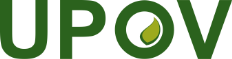 SUnión Internacional para la Protección de las Obtenciones VegetalesComité TécnicoQuincuagésima séptima sesión
Ginebra, 25 y 26 de octubre de 2021TC/57/2Original: InglésFecha: 31 de agosto de 2021ReferenciaDirectrices de examen Nombre comúnTG/2/7MaízTG/13/11LechugaTG/49/8 Corr.ZanahoriaTG/55/7 Rev. 5EspinacaTG/61/7 Rev. 2Pepino, pepinilloTG/104/5 Rev.MelónTG/119/4Calabacín TG/142/5Sandía TG/294/1 Corr. Rev. 2 Portainjertos de tomate ReferenciaDirectrices de examen Nombre comúnTG/11/8 Rev.RosalReferenciaDirectrices de examen Nombre comúnTG/2/7MaízTG/3/12TrigoTG/276/1CáñamoReferenciaDirectrices de examen Nombre comúnTG/53/7 Rev.Duraznero/melocotoneroTG/84/4 Corr. 2 Rev.Ciruelo japonésTG/98/7 Rev. Corr.ActinidiaTG/187/2Portainjertos de prunusCarácter N.º(*)Nombre del carácter8(*)Hoja: número de folíolos10Folíolo central: anchura11(*)Época de floración masculina13(*)Inflorescencia: contenido en THC14(*)Planta: proporción de plantas hermafroditas15(*)Planta: proporción de plantas femeninas16(*)Planta: proporción de plantas masculinas17(*)Planta: altura natural18(*)Tallo principal: color24Semilla: color del tegumento25Semilla: veteadoType of expression (QL, PQ, QN)CharacteristicGrowth StageMethod of observation (VG,VS,MG,MS)States of expression (at least two)Example varietiesNoteQLAlpha-linolenic acid content00MGQLAlpha-linolenic acid content00QLAlpha-linolenic acid content00QLAlpha-linolenic acid content00Type of expression (QL, PQ, QN)CharacteristicGrowth StageMethod of observation (VG,VS,MG,MS)States of expression (at least two)Example varietiesNoteQNDE3: Plant: length in autumn of year of sowing DC 20-29MSshort 3Bargold3QNDE3: Plant: length in autumn of year of sowing DC 20-29medium 5long 7HonrosoNovello57QNDE3: Plant: length in autumn of year of sowing DC 20-29QNDE3: Plant: length in autumn of year of sowing DC 20-29Type of expression (QL, PQ, QN)CharacteristicGrowth StageMethod of observation (VG,VS,MG,MS)States of expression (at least two)Example varietiesNoteQLProduction of pollen (male sterility)60-65VSAbsentA108581QLProduction of pollen (male sterility)60-65presentSY Epson9QLProduction of pollen (male sterility)60-65QLProduction of pollen (male sterility)60-65**TWPStatus 
État 
Zustand 
EstadoDocument No. 
No. du document 
Dokument-Nr. 
No del documentoEnglishFrançaisDeutschEspañolBotanical name
Nom botanique
Botanischer Name
Nombre botánicoFRTWV2021*TG/7/10 Rev. 3 (proj.1)PeaPoisErbseGuisante, ArvejaPisum sativum L.NLTWV2021*TG/13/11 Rev.2 (proj.1)LettuceLaitueSalatLechugaLactuca sativa L.DETWF2021TG/14/10(proj.4)ApplePommier (variétés fruitières)Apfel (Fruchtsorten)Manzano (variedades frutales)Malus domestica Borkh.DETWF2021TG/22/11(proj.3)StrawberryFraisierErdbeereFresa, FrutillaFragaria L.DETWA2021*TG/23/7(proj.2)PotatoPomme de terreKartoffelPapa, PatataSolanum tuberosum L.FRTWA2021TG/31/9(proj.1)CocksfootDactyleKnaulgrasDactiloDactylis glomerata L.FRTWF2021TG/35/8(proj.2)Sweet CherryCerisier douxSüsskirscheCerezo dulcePrunus avium (L.) L.GBTWA2021TG/36/7(proj.2)Rape SeedColzaRapsColzaBrassica napus L. oleiferaFRTWV2021*TG/37/11(proj.7)TurnipNavetMairübeNaboBrassica rapa L. var. rapaDETWF2021TG/43/8(proj.1)RaspberryFramboisierHimbeereFrambuesoRubus idaeus L.NLTWV2021TG/44/12(proj.1)TomatoTomateTomateTomateSolanum lycopersicum x Solanum pimpinellifolium; Solanum lycopersicum L. x Solanum cheesmaniae (L. Ridley) Fosberg; Solanum lycopersicum L.ITTWF2021TG/50/10(proj.4)GrapevineVigneRebeVidVitis L.FRTWO2021*TG/68/4(proj.4)BerberisBerberisBerberitzeBerberisBerberis L.HUTWF2021*TG/70/5(proj.5)ApricotAbricotierMarille, AprikoseAlbaricoqueroPrunus armeniaca L.ITTWF/TWO2021TG/71/4(proj.2)HazelnutNoisetierHaselnussAvellanoCorylus colurna L.; Corylus avellana L.NLTWV2021*TG/76/9(proj.3)Sweet Pepper, Hot Pepper, Paprika, ChiliPoivron, PimentPaprikaAjí, Chile, PimientoCapsicum annuum L.ARTWA2021*TG/80/7(proj.7)Soya BeanSojaSojabohneSoya, SojaGlycine max (L.) Merr.HUTWA2021*TG/81/7(proj.3)SunflowerTournesolSonnenblumeGirasolHelianthus annuus L.JPTWO2021TG/86/6(proj.2)AnthuriumAnthuriumFlamingoblumeAnthuriumAnthurium SchottJPTWV2021TG/90/7(proj.3)KaleChou friséGrünkohlCol rizadaBrassica oleracea L. var. costata DC.; Brassica oleracea L. var. sabellica L.; Brassica oleracea L. var. palmifolia DC.; Brassica oleracea L. var. medullosa Thell.; Brassica oleracea L. var. viridis L.DETWO2021TG/94/7(proj.1)Ling, Scots HeatherCalluneBesenheideCallunaCalluna vulgaris (L.) HullFRTWF2021*TG/104/5 Rev. 3 (proj.1)MelonMelonMeloneMelónCucumis melo L.KRTWV2021TG/105/5(proj.1)Chinese CabbageChou chinoisChinakohlRepollo chinoBrassica rapa L. subsp. pekinensis (Lour.) Kitam.; hybrids between Brassica rapa L. Emend. Metzg. ssp. pekinensis (Lour.) Hanelt and Brassica rapa L. Emend. Metzg. ssp. chinensis (L.) Hanelt; hybrids between Brassica rapa L. Emend. Metzg. ssp. pekinensis (Lour.) Hanelt and Brassica rapa L. var. rapa (L.) Thell.; Brassica ×turicensis O. E. Schulz & Thell.QZTWV2021TG/117/5(proj.2)Egg PlantAubergineEierfrucht, AubergineBerenjenaSolanum melongena L.FRTWV2021*TG/119/4 Corr. 2 Rev.(proj.3)Vegetable Marrow, Squash Courgette Zucchini CalabacínCucurbita pepo L.FRTWO2021TG/148/3(proj.1)WeigelaWeigelaWeigelieWeigelaWeigela Thunb.NLTWO2021TG/168/4(proj.2)StaticeStaticeStaticeLimoniumLimonium Mill., Goniolimon Boiss. and Psylliostachys (Jaub. & Spach) NevskiNLTWO2021TG/181/4(proj.1)AmaryllisAmaryllisAmaryllisAmarilisHippeastrum Herb.AUTWA2021*TG/186/2(proj.2)SugarcaneCanne à sucreZuckerrohrCaña de AzúcarSaccharum L.QZTWO2021TG/194/2(proj.1)Lavandula/
LavenderLavande, Lavande vraie / LavandinsLavandula, Echter Lavendel/
LavendelLavándula, LavandaLavendula L.JPTWO2021*TG/197/2(proj.3)EustomaEustomaEustomaEustomaEustoma exaltatum (L.) Salisb. ex G. Don subsp. russellianum (Hook.) KarteszHUTWF2021TG/230/2(proj.1)Sour Cherry; Duke CherryGriotte, Cerisier acideSauerkirscheCerezo ácido, Guindo; Cerezo DukePrunus ×gondouinii (Poit. & Turpin) RehderNLTWV2021*TG/244/1 Rev. (proj.1)Wild RocketRoquette sauvageRauke (Wilde Rauke)Roqueta silvestreDiplotaxis tenuifolia (L.) DC.NLTWV2021*TG/245/1 Rev. (proj.1)Garden RocketRoquette cultivée Rauke Ölrauke)RoquetaEruca sativa Mill.GBTWO2021*TG/281/2(proj.2)EchinaceaEchinacéeEchinacea, IgelkopfEquinàceaEchinacea MoenchNLTWV2021*TG/294/1 Corr. Rev. 4(proj.1)Tomato RootstocksPorte-greffe de tomateTomatenunterlagenPortainjertos de tomateSolanum pimpinellifolium L. x Solanum habrochaites S. Knapp & D.M. Spooner; Solanum lycopersicum L. x Solanum cheesmaniae (L. Ridley) Fosberg; Solanum lycopersicum L. var. lycopersicum x Solanum habrochaites S. Knapp & D.M. Spooner; Solanum habrochaites S. Knapp & D.M. Spooner; Solanum lycopersicum L. x Solanum peruvianum (L.) Mill.CNTWO2021TG/MAGNO(proj.2)MagnoliaMagnolia L.JPTWF/TWO2021TG/MORUS
(proj.3)MulberryMorus L.MXTWO2021*TG/ZINNIA(proj.9)ZinniaZinnia ×marylandica D. M. Spooner et al.; Zinnia angustifolia Kunth; Zinnia elegans Jacq.; Zinnia peruviana (L.) L.JPTWA2021TG/ZOYSI(proj.2)Zoysia GrassesZoysia Willd.**TWPStatus 
État 
Zustand 
EstadoDocument No. 
No. du document 
Dokument-Nr. 
No del documentoEnglishFrançaisDeutschEspañolBotanical name
Nom botanique
Botanischer Name
Nombre botánicoQZTWA2022TG/2/7 Rev.(proj.1)MaizeMaïsMaisMaízZea mays L.GBTWA2022TG/3/12 Rev. (proj.1)WheatBléWeizenTrigoTriticum aestivum L. emend. Fiori et Paol.FRTWV2022*TG/7/10 Rev. 3 (proj.2)PeaPoisErbseGuisantePisum sativum L.DETWF2022*TG/14/10(proj.5)ApplePommier (variétés fruitières)Apfel (Fruchtsorten)Manzano (variedades frutales)Malus domestica Borkh.DETWF2022*TG/22/11(proj.4)StrawberryFraisierErdbeereFresa, FrutillaFragaria L.DETWA2022*TG/23/7(proj.3)PotatoPomme de terreKartoffelPapa, PatataSolanum tuberosum L.QZTWO2022TG/24/7(proj.1)PoinsettiaPoinsettiaPoinsettie, WeihnachtssternFlor de PascuaEuphorbia fulgens Karw. ex KlotzschFRTWA2022*TG/31/9(proj.2)CocksfootDactyleKnaulgrasDactiloDactylis glomerata L.FRTWF2022TG/35/8(proj.3)Sweet CherryCerisier douxSüsskirscheCerezo dulcePrunus avium (L.) L.GBTWA2022*TG/36/7(proj.3)Rape SeedColzaRapsColzaBrassica napus L. oleiferaDETWF2022TG/43/8(proj.2)RaspberryFramboisierHimbeereFrambuesoRubus idaeus L.NLTWV2022*TG/44/12(proj.2)TomatoTomateTomateTomateSolanum lycopersicum L. x Solanum cheesmaniae (L. Ridley) Fosberg; Solanum lycopersicum L.; Solanum lycopersicum x Solanum pimpinellifoliumITTWF2022TG/50/10(proj.5)GrapevineVigneRebeVidVitis L.NLTWV2022*TG/55/7 Rev. 7 (proj.1)SpinachÉpinardSpinatEspinacaSpinacea oleracea L.DETWA2022TG/58/7 Rev. (proj.1)RyeSeigleRoggenCentenoSecale cereale L.NLTWV2022*TG/65/4 Rev. 2 (proj.1)KohlrabiChou-raveKohlrabiColinaboBrassica oleracea L. var. gongylodes L.ITTWF/TWO2022TG/71/4(proj.3)HazelnutNoisetierHaselnussAvellanoCorylus colurna L.; Corylus avellana L.NLTWV2022*TG/76/9(proj.4)Sweet Pepper, Hot Pepper, Paprika, ChiliPoivron, PimentPaprikaAjí, Chile, PimientoCapsicum annuum L.ARTWA2022*TG/80/7(proj.8)Soya BeanSojaSojabohneSoya, SojaGlycine max (L.) Merr.HUTWA2022TG/81/7(proj.4)SunflowerTournesolSonnenblumeGirasolHelianthus annuus L.ESTWF2022TG/83/5(proj.1)Trifoliate Orange Oranger trifoliéDreiblättrige Orange Naranjo trifoliado Poncirus (Citrus L. - Gr. 5)JPTWO2022*TG/86/6(proj.3)AnthuriumAnthuriumFlamingoblumeAnthuriumAnthurium SchottJPTWV2022*TG/90/7(proj.4)KaleChou friséGrünkohlCol rizadaBrassica oleracea L. var. palmifolia DC.; Brassica oleracea L. var. costata DC.; Brassica oleracea L. var. sabellica L.; Brassica oleracea L. var. medullosa Thell.; Brassica oleracea L. var. viridis L.DETWO2022*TG/94/7(proj.2)Ling, Scots HeatherCalluneBesenheideCallunaCalluna vulgaris (L.) HullFRTWV2022*TG/104/5 Rev. 3 (proj.2)MelonMelonMeloneMelónCucumis melo L.KRTWV2022TG/105/5(proj.2)Chinese CabbageChou chinoisChinakohlRepollo chinoBrassica rapa L. subsp. pekinensis (Lour.) Kitam.; Brassica ×turicensis O. E. Schulz & Thell.; hybrids between Brassica rapa L. Emend. Metzg. ssp. pekinensis (Lour.) Hanelt and Brassica rapa L. Emend. Metzg. ssp. chinensis (L.) Hanelt; hybrids between Brassica rapa L. Emend. Metzg. ssp. pekinensis (Lour.) Hanelt and Brassica rapa L. var. rapa (L.) Thell.CNTWF2022TG/110/4(proj.2)GuavaGoyavierGuaveGuayaboPsidium guajava L.QZTWV2022TG/117/5(proj.3)Egg PlantAubergineEierfrucht, AubergineBerenjenaSolanum melongena L.FRTWV2022*TG/119/4 Corr. 2 Rev.(proj.4)Vegetable Marrow, SquashCourgetteZucchiniCalabacínCucurbita pepo L.CZTWF2022TG/125/7 Rev. (proj.1)WalnutNoyerWalnussNogalJuglans regia L.FRTWO2022TG/148/3(proj.2)WeigelaWeigelaWeigelieWeigelaWeigela Thunb.FRTWV2022*TG/154/4 Rev. (proj.1)Leaf ChicoryChicorée à feuilleBlattzichorieAchicoria de hojaCichorium intybus L. var. foliosum HegiNLTWV2022*TG/162/4 Rev. (proj.1)GarlicAilKnoblauchAjoAllium sativum L.NLTWO2022*TG/168/4(proj.3)StaticeStaticeStaticeLimoniumLimonium Mill., Goniolimon Boiss. and Psylliostachys (Jaub. & Spach) NevskiNLTWO2022TG/181/4(proj.2)AmaryllisAmaryllisAmaryllisAmarilisHippeastrum Herb.AUTWA2022*TG/186/2(proj.3)SugarcaneCanne à sucreZuckerrohrCaña de AzúcarSaccharum L.QZTWO2022TG/194/2(proj.2)Lavandula/
LavenderLavande, Lavande vraie / LavandinsLavandula, Echter Lavendel/
LavendelLavándula, LavandaLavandula L.ESTWF2022TG/201/2(proj.1)MandarinsMandarinier Mandarinen Mandarino (Citrus L. - Group 1)ESTWF2022TG/202/1 Rev. 3 (proj.1)OrangesOrangerOrangenNaranjo trifoliado (Citrus L. - Group 2)ESTWF2022TG/203/2(proj.1)Lemon and LimesLimettier (Citronnier et) Zitronen und Limetten Limón y Lima (Citrus L. - Groupe 3)ESTWF2022TG/204/1 Rev. 3 (proj.1)Grapefruit and PummeloPomelo et PamplemoussierPampelmuse (Grapefruit und)Pomelo y Pummelo(Citrus L. - Group 4)HUTWF2022TG/230/2(proj.2)Sour Cherry; Duke CherryGriotte, Cerisier acideSauerkirscheCerezo ácido, Guindo; Cerezo DukePrunus ×gondouinii (Poit. & Turpin) RehderNLTWV2022*TG/244/1 Rev. (proj.1)Wild RocketRoquette sauvageRauke (Wilde Rauke)Roqueta silvestreDiplotaxis tenuifolia (L.) DC.NLTWV2022*TG/245/1 Rev. (proj.1)Garden RocketRoquette cultivée Rauke Ölrauke)RoquetaEruca sativa Mill.NLTWA2022TG/276/2(proj.1)HempChanvreHanfCáñamoCannabis sativa L.AUTWA2022TG/CYNOD(proj.1)Couch Grass, Bermuda GrassCynodon Rich.CNTWF2022TG/LYCIUM_BAR
(proj.2)GojiLycium chinense Mill.; Lycium barbarum L.CNTWO2022TG/MAGNO(proj.3)MagnoliaMagnolia L.JPTWF/TWO2022*TG/MORUS(proj.4)MulberryMorus L.JPTWO2022TG/OXYPE_CAE
(proj.1)OxypetalumOxypetalum coeruleum (D. Don) Decne.ILTWF2022TG/PHOEN_DAC
(proj.2)Date PalmPhoenix dactylifera L.JPTWA2022*TG/ZOYSI(proj.3)Zoysia GrassesZoysia Willd.**TWPStatus 
État 
Zustand 
EstadoDocument No. 
No. du document 
Dokument-Nr. 
No del documentoLanguage Langue Sprache IdiomaAdopted Adopté Angenommen AprobadoEnglishFrançaisDeutschEspañolBotanical name
Nom botanique
Botanischer Name
Nombre botánicoUpov_CodeFRTWAATG/2/7E, F, G, S2009MaizeMaïsMaisMaízZea mays L.ZEAAA_MAYFRTWAATG/3/12E, F, G, S2017WheatBléWeizenTrigoTriticum aestivum L. emend. Fiori et Paol.TRITI_AESGBTWAATG/4/8E, F, G, S2006RyegrassRay-grassWeidelgrasRaygrásLolium multiflorum Lam. var. westerwoldicum Wittm,Lolium rigidum Gaudin,Lolium ×boucheanum Kunth,Lolium multiflorum Lam. ssp. italicum (A. Br.) Volkart, Lolium perenne L.LOLIU_MUL_WES, LOLIU_RIG, LOLIU_BOU, LOLIU_MUL_ITA, LOLIU_PERDETWAATG/5/8E, F, G, S2020Red cloverTrèfle violetRotkleeTrébol rojoTrifolium pratense L.TRFOL_PRAFRTWAATG/6/5E, F, G, S2005LucerneLuzerneLuzerneAlfalfaMedicago sativa L., Medicago x varia MartynMEDIC_SAT_SAT, MEDIC_SAT_VARFRTWA/TWVATG/7/10 Rev. 2E, F, G, S2019PeaPoisErbseGuisantePisum sativum L.PISUM_SATTWV2021*TG/7/10 Rev. 3 (proj.1)PeaPoisErbseGuisantePisum sativum L.PISUM_SATGBTWAATG/8/7E, F, G, S2018Field bean; tick beanFève à cheval, FéverolePferdebohne; AckerbohneHaba cabalar, Haba, HaboncilloVicia faba L. var. equina St.-Amans, Vicia faba L. var. minuta (hort. ex Alef.) Mansf.VICIA_FAB_EQU, VICIA_FAB_MINGBTWVATG/9/5E, F, G, S2003Runner beanHaricot d'EspagnePrunkbohneJudía escarlata, Frijol ayocotePhaseolus coccineus L.PHASE_COCTWOATG/10/7Tril.1988Euphorbia fulgensEuphorbia fulgensKorallenrankeEuforbiaEuphorbia fulgens Karw. ex KlotzschEUPHO_FULNLTWA/TWVATG/12/9 Rev. 2E, F, G, S2015French beanHaricotBohneJudía común, AlubiaPhaseolus vulgaris L.PHASE_VULNLTWVATG/13/11 Rev.E, F, G, S2019LettuceLaitueSalatLechugaLactuca sativa L.LACTU_SATNLTWVTC/57TG/13/11 Rev.2 (proj.2)LettuceLaitueSalatLechugaLactuca sativa L.LACTU_SATDETWF2021TG/14/10(proj.4)E, F, G, SApplePommier (variétés fruitières)Apfel (Fruchtsorten)Manzano (variedades frutales)Malus domestica Borkh.MALUS_DOMGBTWFATG/14/9E, F, G, S2005ApplePommier (variétés fruitières)Apfel (Fruchtsorten)Manzano (variedades frutales)Malus domestica Borkh.MALUS_DOMDETWFATG/15/3E, F, G, S2000PearPoirierBirnePeralPyrus communis L.PYRUS_COMJPTWAATG/16/9E, F, G, S2020RiceRizReisArrozOryza sativa L.ORYZA_SATDETWOATG/17/5 + Corr.Tril.1994, 1996African violetSaintpauliaUsambaraveilchenSaintpauliaSaintpaulia H. Wendl.SAINTDETWOATG/18/5E, F, G, S2007Elatior begoniaBégonia elatiorElatior-BegonieBegonia elatiorBegonia ×hiemalis FotschBEGON_HIEDETWAATG/19/11E, F, G, S2018BarleyOrgeGersteCebadaHordeum vulgare L.HORDE_VULESTWAATG/20/11E, F, G, S2018OatsAvoineHaferAvenaAvena sativa L.,Avena nuda L.AVENA_SAT,AVENA_NUDTWOATG/21/7Tril.1981PoplarPeuplierPappelÁlamoPopulus L.POPULJPTWF/TWOATG/22/10 Rev.E, F, G, S2012StrawberryFraisierErdbeereFresa, FrutillaFragaria L.FRAGADETWF/TWO2021TG/22/11(proj.3)E, F, G, SStrawberryFraisierErdbeereFresa, FrutillaFragaria L.FRAGADETWAATG/23/6E, F, G, S2004PotatoPomme de terreKartoffelPapa, PatataSolanum tuberosum L.SOLAN_TUBDETWA2021*TG/23/7(proj.2)E, F, G, SPotatoPomme de terreKartoffelPapa, PatataSolanum tuberosum L.SOLAN_TUBDKTWOATG/24/6E, F, G, S2008PoinsettiaPoinsettiaPoinsettie, WeihnachtssternFlor de PascuaEuphorbia fulgens Karw. ex KlotzschEUPHO_FULNLTWOATG/25/9E, F, G, S2015DianthusOeilletNelkeClavelDianthus L.DIANTGBTWOATG/26/5 Corr. 2 Rev.E, F, G, S2020ChrysanthemumChrysanthèmeChrysanthemeCrisantemoChrysanthemum L.CHRYSNLTWOATG/27/7E, F, G, S2017FreesiaFreesiaFreesieFresiaFreesia Eckl. ex KlattFREESDETWOATG/28/9 Corr.E, F, G, S2009Zonal pelargonium, ivy-leaved pelargoniumPelargonium zonale, Géranium-lierreZonal-Pelargonie, Efeupelargonie, Efeublättrige PelargonieGeraniohybrids between Pelargonium peltatum and Pelargonium zonale, Pelargonium zonale (L.) L'Her. ex Aiton x P. tongaense Vorster, Pelargonium peltatum (L.) Hér., Pelargonium Zonale GroupPELAR_PZO, PELAR_ZTO, PELAR_PEL, PELAR_ZONNLTWOATG/29/8E, F, G, S2019AlstroemeriaAlstroemèreInkalilieAlstroemeriaAlstroemeria L.ALSTRTWAATG/30/6Tril.BentAgrostideStraussgrasAgrostisAgrostis spp.AGROSFRTWA2021TG/31/9(proj.1)E, F, G, SCocksfootDactyleKnaulgrasDactiloDactylis glomerata L.DCTLS_GLOESTWAATG/32/7E, F, G, S2013Common vetchVesce communeSaatwickeVeza comúnVicia sativa L.VICIA_SATDETWAATG/33/7E, F, G, S2014Kentucky bluegrassPâturin des présWiesenrispePasto azul de Kentucky, Poa de los pradosPoa pratensis L.POAAA_PRASKTWAATG/34/7E, F, G, S2020TimothyFléoleLieschgrasFleoPhleum nodosum L.; Phleum pratense L.PHLEU_BER; PHLEU_PRAHUTWFATG/35/7E, F, G, S2006Sweet cherryCerisier douxSüsskirscheCerezo dulcePrunus avium (L.) L.PRUNU_AVIFRTWF2021TG/35/8(proj.2)E, F, G, SSweet cherryCerisier douxSüsskirscheCerezo dulcePrunus avium (L.) L.PRUNU_AVIDETWAATG/36/6 Corr.E, F, G, S2002Rape seedColzaRapsColzaBrassica napus L. oleiferaBRASS_NAP_NUSGBTWA2021TG/36/7(proj.2)E, F, G, SRape seedColzaRapsColzaBrassica napus L. oleiferaBRASS_NAP_NUSGBTWVATG/37/10E, F, G, S2001TurnipNavetMairübeNaboBrassica rapa L. var. rapaBRASS_RAP_RAPFRTWVTC/57TG/37/11(proj.8)E, F, G, STurnipNavetMairübeNaboBrassica rapa L. var. rapaBRASS_RAP_RAPNZTWFATG/40/7E, F, G, S2008BlackcurrantCassisSchwarze JohannisbeereGrosellero negroRibes nigrum L.RIBES_NIGDETWFATG/41/5E, F, G, S2002European plumPrunier européenPflaumeCiruelo europeoPrunus domestica L.PRUNU_DOM_DOMTWOATG/42/6Tril.1995RhododendronRhododendronRhododendronRododendroRhododendron L.RHODDDETWFATG/43/7E, F, G, S2003RaspberryFramboisierHimbeereFrambuesoRubus idaeus L.RUBUS_IDADETWF2021TG/43/8(proj.1)E, F, G, SRaspberryFramboisierHimbeereFrambuesoRubus idaeus L.RUBUS_IDANLTWVATG/44/11 Rev. 3E, F, G, S2020TomatoTomateTomateTomateSolanum lycopersicum L.SOLAN_LYCNLTWV2021TG/44/12(proj.1)E, F, G, STomatoTomateTomateTomateSolanum lycopersicum L. x Solanum cheesmaniae (L. Ridley) Fosberg, Solanum lycopersicum L., Solanum lycopersicum x Solanum pimpinellifoliumSOLAN_LCH, SOLAN_LYC, SOLAN_LPINLTWVATG/45/7 Rev.E, F, G, S2016CauliflowerChou-fleurBlumenkohlColiflorBrassica oleracea L. convar botrytis (L.) Alef. var. botrytis L.BRASS_OLE_GBBNLTWVATG/46/7E, F, G, S2008Onion, echalion, shallot, grey shallotOignon, Échalion; Échalote; Échalote griseZwiebel, Echalion; Schalotte; Graue SchalotteChalota; Chalota gris; Cebolla, EchalionAllium cepa L. var. cepa,Allium oschaninii O. Fedtsch.,Allium cepa L. var. aggregatum G. DonALLIU_CEP_CEP,ALLIU_OSC,ALLIU_CEP_AGGTWOATG/47/5Tril.1985StreptocarpusStreptocarpusDrehfruchtStreptocarpusStreptocarpus x hybridus VossSTRPC_HYBNLTWVATG/48/7 Rev.E, F, G, S2016CabbageChou pomméWirsingCol repolloBrassica (Savoy Cabbage Group), Brassica (Red Cabbage Group)BRASS_OLE_GCA, BRASS_OLE_GCS, BRASS_OLE_GCRFRTWVATG/49/8 Corr.E, F, G, S2015CarrotCarotteMöhreZanahoriaDaucus carota L.DAUCU_CARITTWF/TWO2021TG/50/10(proj.4)E, F, G, SGrapevineVigneRebeVidVitis L.VITISESTWF/TWOATG/50/9E, F, G, S2008GrapevineVigneRebeVidVitis L.VITISDETWFATG/51/7E, F, G, S2011GooseberryGroseillier à maquereauStachelbeereGrosellero espinosoRibes uva-crispa L.RIBES_UVADETWFATG/52/6E, F, G, S2011Red currant, white currantGroseillier à grappesWeisse JohannisbeereGrosellero rojo y blancoRibes rubrum L.RIBES_RUBFRTWFATG/53/7 Rev.E, F, G, S2014PeachPêcherPfirsichDurazno, MeocotoneroPrunus persica (L.) BatschPRUNU_PERTWFTC/57TG/53/7 Rev. 2 (proj.1)PeachPêcherPfirsichDurazno, MeocotoneroPrunus persica (L.) BatschPRUNU_PERNLTWVATG/54/7 Rev.E, F, G, S2016Brussels sproutChou de BruxellesRosenkohlCol de BruselasBrassica oleracea  L. var. gemmifera  DC.BRASS_OLE_GGMNLTWVATG/55/7 Rev. 6E, F, G, S2019SpinachÉpinardSpinatEspinacaSpinacea oleracea L.SPINA_OLEESTWFATG/56/4 Corr. Rev.E, F, G, S2019AlmondAmandierMandelAlmendroPrunus dulcis (Mill.) D.A.WebbPRUNU_DULFRTWAATG/57/7E, F, G, S2011Flax, linseedLinLeinLinoLinum usitatissimum L.LINUM_USINLTWOATG/59/7E, F, G, S2010LilyLysLilieLirio, AzucenaLilium L.LILIUNLTWVATG/60/7E, F, G, S2008BeetrootBetterave rougeRote Rübe, Rote BeteRemolacha de mesaBeta vulgaris L. ssp. vulgaris var. conditiva Alef.BETAA_VUL_GVCESTWVATG/61/7 Rev. 2 Corr. 2E, F, G, S2019Cucumber, gherkinConcombre, CornichonGurkePepino, PepinilloCucumis sativus L.CUCUM_SATNLTWVATG/62/6E, F, G, S1999RhubarbRhubarbeRhabarberRuibarboRheum rhabarbarum L.RHEUM_RHBDETWVATG/63/7 Rev. Corr.E, F, G, S2017Radish; black radishRadis raveRettichRábano de invierno, Rábano negroRaphanus sativus L. var. niger (Mill.) S. Kerner, Raphanus sativus L. var. sativusRAPHA_SAT_NIG, RAPHA_SAT_SATDETWVATG/64/7 Rev. Corr.E, F, G, S2017Radish; black radishRadis de tous les moisRadieschenRabanito, RábanoRaphanus sativus L. var. sativus, Raphanus sativus L. var. niger (Mill.) S. KernerRAPHA_SAT_SAT, RAPHA_SAT_NIGNLTWVATG/65/4 Rev.E, F, G, S2016KohlrabiChou-raveKohlrabiColinaboBrassica oleracea L. var. gongylodes L.BRASS_OLE_GGOZATWAATG/66/4E, F, G, S2004White lupin; narrow leaf lupin; blue lupin; yellow lupinLupinsLupinenAltramuzLupinus angustifolius L., Lupinus albus L., Lupinus luteus L.LUPIN_ANG, LUPIN_ALB, LUPIN_LUTNLTWAATG/67/5E, F, G, S2006Red fescue, sheep’s fescue, hair fescue, reliant hard fescue, shade fescue, pseudovinaFétuque rouge; Fétuque ovine, Fétuque des moutons; Fétuque à feuilles fines; Fétuque à feuilles scabres, Fétuque durette, Fétuque à feuilles rudes; Fétuque hétérophylle; Fétuque pseudovineRotschwingel, Schafschwingel, Feinblättriger Schwingel, Haar-Schaf-Schwingel, Härtlicher Schwingel, Borstenschwingel, Verschiedenblättriger SchwingelCañuela Roja, Festuca Roja, Cañuela de Oveja, Cañuela Ovina, Festuca OvinaFestuca trachyphylla (Hack.) Hack., Festuca heterophylla Lam., Festuca pseudovina Hack. ex Wiesb., Festuca filiformis Pourr., Festuca ovina L., Festuca rubra L.FESTU_BRE, FESTU_HET, FESTU_PSO, FESTU_FIL, FESTU_OVI, FESTU_RUBFRTWOATG/68/3Tril.1979BerberisBerberisBerberitzeBerberisBerberis L.BERBEFRTWOTC/57TG/68/4(proj.5)E, F, G, SBerberisBerberisBerberitzeBerberisBerberis L.BERBEFRTWOATG/69/3Tril.1979ForsithiaForsythiaForsythieForsythiaForsythia VahlFORSYHUTWFATG/70/4 Rev.E, F, G, S2007ApricotAbricotierMarille, AprikoseAlbaricoqueroPrunus armeniaca L.PRUNU_ARMHUTWFTC/57TG/70/5(proj.6)E, F, G, SApricotAbricotierMarille, AprikoseAlbaricoqueroPrunus armeniaca L.PRUNU_ARMFRTWFATG/71/3Tril.1979HazelnutNoisetierHaselnussAvellanoCorylus avellana L.CRYLS_AVEITTWF/TWO2021TG/71/4(proj.2)E, F, G, SHazelnutNoisetierHaselnussAvellanoCorylus colurna L., Corylus avellana L.CRYLS_COL, CRYLS_AVEDETWOATG/72/6E, F, G, S2006WillowSauleWeideSauceSalix L.SALIXNZTWFATG/73/7 Corr.E, F, G, S2006BlackberryRonce fruitièreBrombeereZarzamoraRubus subg. Rubus, Rubus idaeus L. x Rubus subg. Eubatus FockeRUBUS_EUB, RUBUS_IEUDETWVATG/74/4 Corr.E, F, G, S2006CeleriacCéleri-raveKnollensellerieApio naboApium graveolens L. var. rapaceum (Mill.) Gaud.)APIUM_GRA_RAPFRTWVATG/75/7E, F, G, S2006CornsaladMâcheFeldsalatHierba de los canónigosValerianella locusta L.VLRNL_LOCNLTWVATG/76/8 Rev. 2E, F, G, S2018Sweet pepperPoivron, PimentPaprikaAjí, Chile, PimientoCapsicum annuum L.CAPSI_ANNNLTWV2021*TG/76/9(proj.3)E, F, G, SSweet pepper, hot pepper, paprika, chiliPoivron, PimentPaprikaAjí, Chile, PimientoCapsicum annuum L.CAPSI_ANNDETWOATG/78/4 Rev.E, F, G, S2012KalanchoeKalanchoeKalanchoeKalanchoKalanchoe blossfeldiana Poelln. and its hybridsKALAN_BLODKTWOATG/79/3Tril.1980White cedarThuya du CanadaLebensbaumTuyaThuja occidentalis L.THUJA_OCCFRTWAATG/80/6E, F, G, S1998Soya beanSojaSojabohneSoya, SojaGlycine max (L.) Merr.GLYCI_MAXARTWA2021*TG/80/7(proj.7)E, F, G, SSoya beanSojaSojabohneSoya, SojaGlycine max (L.) Merr.GLYCI_MAXESTWAATG/81/6E, F, G, S2000SunflowerTournesolSonnenblumeGirasolHelianthus annuus L.HLNTS_ANNHUTWA2021*TG/81/7(proj.3)E, F, G, SSunflowerTournesolSonnenblumeGirasolHelianthus annuus L.HLNTS_ANNESTWFATG/83/4 Rev. Corr.E, F, G, S2020Trifoliate orange-Dreiblättrige Orange (Poncirus) (Citrus L. - Gruppe 5)Naranjo trifoliado (Poncirus) (Citrus L. - Grupo 5)Poncirus polyandra S. Q. Ding et al.PONCI_POLQZTWFATG/84/4 Corr. 2 Rev.E, F, G, S2018Japanese PlumPrunier japonaisOstasiatische PflaumeCiruelo japonésPrunus salicina Lindl.PRUNUS_SALTWFTC/57TG/84/4 Corr. 2 Rev. 2(proj.1)E, F, G, SJapanese PlumPrunier japonaisOstasiatische PflaumeCiruelo japonésPrunus salicina Lindl.PRUNUS_SALNLTWVATG/85/7E, F, G, S2008LeekPoireauPorreePuerroAllium porrum L.ALLIU_PORTWOATG/86/5 Corr.Tril.2008AnthuriumAnthuriumFlamingoblumeAnthuriumAnthurium SchottANTHUJPTWO2021TG/86/6(proj.2)E, F, G, SAnthuriumAnthuriumFlamingoblumeAnthuriumAnthurium SchottANTHUGBTWOATG/87/2Tril.1983Narcissi (including daffodils)Narcisse, JonquilleNarzisseNarcisoNarcissus L.NARCIGBTWVATG/89/6 Rev.E, F, G, S2009Swede, rutabagaRutabaga, Chou-navetKohlrübeColinabo L. var. napobrassica (L.) Rchb.)Brassica napus L. var. napobrassica (L.) Rchb.)BRASS_NAP_NBRNLTWVATG/90/6 Corr. Rev.E, F, G, S2016Curly kaleChou friséGrünkohlCol rizadaBrassica oleracea L. var. sabellica L.BRASS_OLE_GASJPTWV2021TG/90/7(proj.3)E, F, G, SKaleChou friséGrünkohlCol rizadaBrassica oleracea L. var. medullosa Thell., Brassica oleracea L. var. viridis L., Brassica oleracea L. var. palmifolia DC., Brassica oleracea L. var. costata DC., Brassica oleracea L. var. sabellica L.BRASS_OLE_GAM, BRASS_OLE_GAV, BRASS_OLE_PAL, BRASS_OLE_COS, BRASS_OLE_GASDETWOATG/91/3Tril.1984Crown of thornsÉpine du ChristChristusdornAzofaifa de la espina de CristoEuphorbia milii DesmoulinsEUPHO_MILJPTWFATG/92/4E, F, G, S2004PersimmonKakiKakiKaki, CaquiDiospyros kaki L.DIOSP_KAKZATWAATG/93/4E, F, G, S2014GroundnutArachideErdnussCacahuete, ManíArachis hypogaea L.ARACH_HYPDETWOATG/94/6 Corr.E, F, G, S2001Ling, scots heatherCalluneBesenheideCallunaCalluna vulgaris (L.) HullCALLU_VULDETWO2021TG/94/7(proj.1)E, F, G, SLing, scots heatherCalluneBesenheideCallunaCalluna vulgaris (L.) HullCALLU_VULFRTWOATG/95/3Tril.1985LagerstroemiaLagerstroemiaLagerstroemiaLagerstroemiaLagerstroemia indica L.LAGER_INDFRTWOTC/57TG/95/4(proj.4)LagerstroemiaLagerstroemiaLagerstroemiaLagerstroemiaLagerstroemia indica L.LAGERDETWOATG/96/4Tril.1995Norway spruce (ornamental varieties)Épicéa communGemeine FichtePicea communPicea abies (L.) Karst.PICEA_ABINZTWFATG/98/7 Rev. Corr.E, F, G, S2020ActinidiaActinidiaKiwiKiwiActinidia Lindl.ACTINTWFTC/57TG/98/7 Rev. 2 (proj.1)ActinidiaActinidiaKiwiKiwiActinidia Lindl.ACTINZATWFATG/99/4E, F, G, S2011OliveOlivierOliveOlivoOlea europaea L.OLEAA_EURDETWFATG/100/4E, F, G, S2003QuinceCognassierQuitteMembrilleroCydonia Mill. sensu strictoCYDONDKTWOATG/101/3Tril.1987Christmas cactusCactus de NoëlWeihnachtskaktusCactus de NavidadSchlumbergera Lem.SCHLUFRTWOATG/102/4E, F, G, S2004Busy lizzieImpatienceFleissiges LieschenAlegríaImpatiens walleriana Hook. f.IMPAT_WALDKTWOATG/103/3Tril.1986JuniperGenévrierWacholderEnebroJuniperus L.JUNIPNLTWFATG/104/5 Rev. 2E, F, G, S2019MelonMelonMeloneMelónCucumis melo L.CUCUM_MELFRTWV2021*TG/104/5 Rev. 3 (proj.1)MelonMelonMeloneMelónCucumis melo L.CUCUM_MELKRTWV2021*TG/105/5(proj.1)E, F, G, SChinese cabbageChou chinoisChinakohlRepollo chinohybrids between Brassica rapa L. Emend. Metzg. ssp. pekinensis (Lour.) Hanelt and Brassica rapa L. Emend. Metzg. ssp. chinensis (L.) Hanelt, hybrids between Brassica rapa L. Emend. Metzg. ssp. pekinensis (Lour.) Hanelt and Brassica rapa L. var. rapa (L.) Thell., Brassica ×turicensis O. E. Schulz & Thell., Brassica rapa L. subsp. pekinensis (Lour.) Kitam.BRASS_RAP_PCH, BRASS_RAP_PRA, BRASS_TUR, BRASS_RAP_PEKFRTWVATG/106/5E, F, G, S2019Leaf beet, swiss chardPoirée, Bette à cardesMangoldAcelgaBeta vulgaris L. ssp. vulgaris var. flavescens DC.BETAA_VUL_GVFBETWOATG/107/3Tril.1988Tuberous begonia hybridsBégonia tubéreux hybrideKnollenbegonieBegonia tuberosaBegonia x tuberhybrida VossBEGON_TUBNLTWOATG/108/4 Rev.E, F, G, S2015GladiolusGlaïeulGladioleGladioloGladiolus L.GLADIDETWOATG/109/4E, F, G, S2015Regal pelargoniumPélargonium des fleuristesEdelpelargonieGeranioPelargonium crispum (P. J. Bergius) L'Hér., Pelargonium grandiflorum (Andrews) Willd., Pelargonium crispum x Pelargonium ×domesticum, Pelargonium ×domesticum L. H. BaileyPELAR_CRI, PELAR_GRD, PELAR_CDO, PELAR_DOMZATWFATG/110/3Tril.1987GuavaGoyavierGuaveGuayaboPsidium guajava L.PSIDI_GUAAUTWAATG/111/4E, F, G, S2019MacadamiaMacadamiaMacadamiaMacadamiaMacadamia integrifolia Maiden et Betche,Macadamia tetraphylla L. Johns.MACAD_INT,MACAD_TETZATWFATG/112/4 Corr.E, F, G, S2017MangoManguierMangoMangoMangifera indica L.MANGI_INDDKTWOATG/113/2Tril.1987Easter cactusCactusjoncOsterkaktusCactus de PascuaRhipsalidopsis Britt. et RoseRHIPLTWOATG/114/3Tril.1988ExacumExacumExacumExacumExacum L.EXACUNLTWOATG/115/4E, F, G, S2006TulipTulipeTulpeTulipánTulipa L.TULIPNLTWVATG/116/4E, F, G, S2010Black salsifyScorsonère, Salsifis noirSchwarzwurzelSalsifí negro, EscorzoneraScorzonera hispanica L.SCORZ_HISFRTWVATG/117/4E, F, G, S2002Egg plantAubergineEierfrucht, AubergineBerenjenaSolanum melongena L.SOLAN_MELQZTWV2021TG/117/5(proj.2)E, F, G, SEgg plantAubergineEierfrucht, AubergineBerenjenaSolanum melongena L.SOLAN_MELNLTWVATG/118/5 Corr.E, F, G, S2013EndiveScaroleEndivieEscarolaCichorium endivia L.CICHO_ENDNLTWVATG/119/4 Corr. 2E, F, G, S2016Vegetable marrowCourgetteZucchiniCalabacínCucurbita pepo L.CUCUR_PEPFRTWV2021*TG/119/4 Corr. 2 Rev.(proj.3)Vegetable marrowCourgetteZucchiniCalabacínCucurbita pepo L.CUCUR_PEPESTWAATG/120/4E, F, G, S2012Durum wheatBlé durHartweizenTrigo duroTriticum turgidum L. subsp. durum (Desf.) Husn.TRITI_TUR_DURAUTWAATG/121/4E, F, G, S2020TriticaleTriticaleTriticaleTriticale×Triticosecale Witt.TRITLESTWAATG/122/4E, F, G, S2015SorghumGros mil, Sorgho; Sorgho menu, Sorgho x Sorgho du SoudanMohrenhirse; Mohrenhirse x Sudangras, SudangrassDaza, Sorgo, Sorgo forrajero; Pasto del Sudán, Pasto Sudán, Sorgo x Pasto del Sudán, SudangrassSorghum bicolor (L.) Moench, Sorghum ×drummondii (Steud.) Millsp. & ChaseSRGHM_BIC, SRGHM_DRUBRTWF/TWVATG/123/4E, F, G, S2010BananaBananierBananePlataneraMusa acuminata Colla, Musa x paradisiaca L.MUSAA_ACU, MUSAA_PARJPTWFATG/124/4E, F, G, S2017ChestnutChâtaignierKastanieCastañoCastanea sativa Mill.CASTA_SATCNTWFATG/125/7E, F, G, S2017WalnutNoyerWalnussNogalJuglans regia L.JUGLA_REGTWOATG/126/4Tril.1990LachenaliaLachenaliaLachenaliaLachenaliaLachenalia Jacq. f. ex MurrayLACHETWOATG/127/3Tril.1990LeucadendronLeucadendronLeucadendronLeucadendronLeucadendron R.Br.LEUCDTWOATG/128/3Tril.1990LeucospermumLeucospermumLeucospermumLeucospermumLeucospermum R. Br.LEUCSTWOATG/129/3Tril.1989ProteaProteaProteaProteaProtea L.PROTENLTWVATG/130/4E, F, G, S2010AsparagusAspergeSpargelEspárragoAsparagus officinalis L.ASPAR_OFFTWOATG/131/3Tril.1990ChincherincheeOrnithogaleMilchsternOrnithogalumOrnithogalum L.ORNTGFRTWOATG/132/4Tril.1992DieffenbachiaDieffenbachiaDieffenbachiaDieffenbachiaDieffenbachia SchottDIEFFFRTWOATG/133/5E, F, G, S2020HydrangeaHortensiaHortensieHortensiaHydrangea L.HYDRNESTWAATG/134/3Tril.1990SafflowerCarthameSaflorCártamoCarthamus tinctorius L.CARTH_TINDKTWOATG/135/3Tril.1990SpathiphyllumSpathiphyllumSpathiphyllumSpathiphyllumSpathiphyllum SchottSPTHPDETWVATG/136/5E, F, G, S2005ParsleyPersilPetersiliePerejilPetroselinum crispum (Mill.) Nyman ex A.W. HillPETRO_CRIAUTWOATG/137/5E, F, G, S2019BlueberryMyrtilleHeidelbeereArándano americanoVaccinium angustifolium x Vaccinium myrsinites x Vaccinium corymbosum, Hybrids between Vaccinium corymbosum and Vaccinium angustifolium, Vaccinium corymbosum L., Vaccinium myrtilloides Michx.,Vaccinium simulatum Small, Vaccinium angustifolium Aiton, Vaccinium corymbosum x Vaccinium angustifolium x Vaccinium virgatum, Vaccinium formosum Andrews, Vaccinium myrtillus L., Vaccinium virgatum AitonVACCI_AMC, VACCI_CAN, VACCI_COR, VACCI_MYD,VACCI_SIM, VACCI_ANG, VACCI_CAV, VACCI_FOR, VACCI_MYR, VACCI_VIRDETWFATG/138/3Tril.1991JostaberryCaseillierJostabeereGroselleroRibes x nidigrolaria R. & A. BauerRIBES_NIDDETWFATG/139/3Tril.1991LingonberryAirelle rougePreiselbeereArándano encarnadoVaccinium vitis-idaea L.VACCI_VITDETWOATG/140/4 Corr.E, F, G, S2007Pot azaleaAzalée en potTopfazaleeAzaleaRhododendron simsii Planch.RHODD_SIMILTWOATG/141/3Tril.1992AsterAsterAsterAsterAster L.ASTERNLTWVATG/142/5 Rev.E, F, G, S2019WatermelonPastèqueWassermeloneSandíaCitrullus lanatus (Thunb.) Matsum. et NakaiCTRLS_LANFRTWA/TWVATG/143/5E, F, G, S2020Chick-peaPois chicheKichererbseGarbanzoCicer arietinum L.CICER_ARIGBTWOATG/144/3Tril.1993Evening primroseOnagreNachtkerzeOnagraOenothera L.OENOTJPTWOATG/145/2Tril.1994GentianGentianeEnzianGencianaGentiana L.GENTINLTWOATG/146/2Tril.1994NerineNerineNerineNerineNerine Herb.NERINFRTWOATG/147/2Tril.1994Pyracantha, firethornPyracantha, Buisson ArdentFeuerdornEspino de fuegoPyracantha M.J. Roem.PYRACFRTWOATG/148/2Tril.1994WeigelaWeigelaWeigelieWeigelaWeigela Thunb.WEIGEFRTWO2021TG/148/3(proj.1)WeigelaWeigelaWeigelieWeigelaWeigela Thunb.WEIGEJPTWFATG/149/2Tril.1994Japanese pearPoirier japonaisJapanische BirnePeral japonésPyrus pyrifolia (Burm. f.) Nakai var. culta (Mak.) NakaiPYRUS_PYR_CULDKTWAATG/150/3Tril.1994Fodder beetBetterave fourragèreRunkelrübeRemolacha forrajeraBeta vulgaris L.BETAA_VUL_GVANLTWVATG/151/5E, F, G, S2018BroccoliBrocoliBrokkoliBrócoliBrassica oleracea L. var. italica PlenckBRASS_OLE_GBCDETWVATG/152/4E, F, G, S2008ChamomileCamomilleKamilleManzanillaMatricaria recutita L.MATRI_RECITTWVATG/154/4E, F, G, S2017Leaf chicoryChicorée à feuilleBlattzichorieAchicoria de hojaCychorium intybus L. partimCICHO_INT_FOLZATWVATG/155/4 Rev.E, F, G, S2009PumpkinPotiron, GiraumonRiesenkürbisZapallo, CalabazaCucurbita maxima Duch.CUCUR_MAXZATWOATG/156/3E, F, G, S1996FirelilyCyrtanthusCyrtanthusCyrtanthusCyrtanthus Ait.CYRTAJPTWOATG/158/3E, F, G, S1998BouvardiaBouvardiaBouvardiaBouvardiaBouvardia Salisb.BOUVAJPTWFATG/159/3E, F, G, S1998LoquatNéflier du JaponLoquatNísperoEriobotrya japonica (Thunb.) Lindl.ERIOB_JAPJPTWFATG/160/3E, F, G, S1998Mume (japanese apricot)Abricotier japonaisJapanische AprikoseAlbaricoquero japonésPrunus mume Sieb. et Zucc.PRUNU_MUMGBTWO/TWVATG/161/3E, F, G, S1998Welsh onionCibouleWinterzwiebelCebolletaAllium fistulosum L.ALLIU_FISFRTWVATG/162/4E, F, G, S2001GarlicAilKnoblauchAjoAllium sativum L.ALLIU_SATJPTWOATG/164/3E, F, G, S1999CymbidiumCymbidiumCymbidieCymbidiumCymbidium Sw.CYMBIDETWVATG/165/3E, F, G, S1999DillAnethDillEneldoAnethum graveolens L.ANETH_GRAHUTWOATG/166/4E, F, G, S2014Opium/seed poppyPavotMohnArdomidera, AmapolaPapaver somniferum L.PAPAV_SOMJPTWVATG/167/3E, F, G, S1999OkraOranger trifolié (Poncirus) (Citrus L. - Groupe 5)OkraOcraAbelmoschus esculentus (L.) MoenchABELM_ESCNLTWOATG/168/3E, F, G, S1999StaticeStaticeStaticeLimoniumLimonium Mill., Goniolimon Boiss. and Psylliostachys (Jaub. & Spach) NevskiLIMONNLTWO2021TG/168/4(proj.2)E, F, G, SStaticeStaticeStaticeLimoniumLimonium Mill., Goniolimon Boiss. and Psylliostachys (Jaub. & Spach) NevskiLIMONAUTWAATG/170/3E, F, G, S2001Subterranean cloverTrèfle souterrainBodenfrüchtiger KleeTrébol subterráneoTrifolium subterraneum L.TRFOL_SUBNLTWOATG/171/3E, F, G, S1999Weeping figFicus BenjaminaBirkenfeigeFicus benjaminaFicus benjamina L.FICUS_BNJNLTWVATG/172/4E, F, G, S2005Industrial chicoryChicorée industrielleWurzelzichorieAchicoria industrialCichorium intybus L.CICHO_INTFRTWVATG/173/4E, F, G, S2017Witloof, chicoryChicorée, EndiveChicoréeEndiviaCichorium intybus L.CICHO_INTILTWOATG/174/3E, F, G, S2000Iris (bulbous)Iris (bulbeux)Iris (zwiebelbildende)Lirio (bulboso)Iris L.    IRISSAUTWOATG/175/3E, F, G, S2000Kangaroo pawAnigosanthe de ManglesKängurublumeAnigozanthosAnigozanthos Labill.ANIGODETWOATG/176/5E, F, G, S2013Osteospermum; osteospermum x dimorphothecaOstéospermumOsteospermumOsteospermumOsteospermum L., Osteospermum L. x Dimorphotheca Vaill. ex MoenchOSTEO, OSDIMZATWOATG/177/3E, F, G, S2001Zantedeschia-ZantedeschiaCalaZantedeschia Spreng.ZANTEDETWAATG/178/3E, F, G, S2001Fodder radishRadis oléifèreÖlrettichRábano oleaginosoRaphanus sativus L. var. oleiformis Pers.RAPHA_SAT_OLEDETWAATG/179/3E, F, G, S2001White mustardMoutarde blancheWeisser SenfMostaza blancaSinapis alba L.SINAP_ALBFRTWAATG/180/3E, F, G, S2001Rescue grassBrome cathartique, Brome sitchensis, Bromus auleticusHorntrespe, Alaska-Trespe, Bromus AuleticusTriguilloBromus auleticus Trin., Bromus sitchensis Trin., Bromus catharticus Vahl.BROMU_AUL, BROMU_SIT, BROMU_CATNLTWOATG/181/3E, F, G, S2001AmaryllisAmaryllisAmaryllisAmarilisHippeastrum Herb.HIPPENLTWO2021TG/181/4(proj.1)E, F, G, SAmaryllisAmaryllisAmaryllisAmarilisHippeastrum Herb.HIPPENLTWOATG/182/4E, F, G, S2018GuzmaniaGuzmaniaGuzmaniaGuzmaniaGuzmania Ruiz et Pav.GUZMANLTWVATG/183/4E, F, G, S2019FennelFenouilFenchelHinojoFoeniculum vulgare MillerFOENI_VULESTWVATG/184/4 Rev.E, F, G, S2011ArtichokeArtichaut, CardonArtischocke, KardonenartischockeAlcachofa, CardoCynara cardunculus L.CYNAR_CARFITWAATG/185/3E, F, G, S2002Turnip rapeNavetteRübsenNabinaBrassica rapa L. var. silvestris (Lam.) Briggs.BRASS_RAP_CAMBRTWA/TWOATG/186/1E, F, G, S2005SugarcaneCanne à sucreZuckerrohrCaña de AzúcarSaccharum L.SACCHAUTWA/TWO2021*TG/186/2(proj.2)E, F, G, SSugarcaneCanne à sucreZuckerrohrCaña de AzúcarSaccharum L.SACCHDETWF/TWOATG/187/2E, F, G, S2014Prunus rootstocksPorte-greffes de prunusPrunus-UnterlagenPortainjertos de prunusPrunus L.PRUNUTWFTC/57TG/187/2 Rev. (proj.1)Prunus rootstocksPorte-greffes de prunusPrunus-UnterlagenPortainjertos de prunusPrunus L.PRUNUNLTWOATG/188/1E, F, G, S2002CelosiaCélosieCelosiaCresta de galloCelosia L.CELOSNLTWOATG/189/1E, F, G, S2002PentasPentasPentasPentasPentas Benth.PENTAFRTWOATG/190/1E, F, G, S2002ThymeThym, ThymeThymianTomilloThymus vulgaris L.THYMU_VULHUTWVATG/191/2E, F, G, S2001Horse radishRaifort sauvageMeerrettichRábano silvestreArmoracia rusticana Gaertn. Mey. et Scherb.ARMOR_RUSGBTWF/TWOATG/192/1E, F, G, S2003Ornamental applePommier OrnementalZierapfelManzano ornamentalMalus Mill.MALUSUYTWAATG/193/1E, F, G, S2008Bird’s foot trefoilLotier velu; Lotier des marais; Cornette, Cube, Lotier corniculéHornschottenklee, HornkleeLoto de los prados; Lotus Pedunculatus; Loto de los pantanos; Lotus tenuis; Lotus subbiflorusLotus tenuis Waldst. et Kit. ex Willd., Lotus subbiflorus Lag, Lotus pedunculatus Cav., Lotus uliginosus Schkuhr, Lotus corniculatus L.LOTUS_GLA, LOTUS_SUB, LOTUS_PED, LOTUS_ULI, LOTUS_CORFRTWOATG/194/1 Rev.E, F, G, S2017LavandulaLavande, Lavande vraie / LavandinsLavandula, Echter Lavendel/LavendelLavándula, LavandaLavandula L.LAVANQZTWO2021TG/194/2(proj.1)E, F, G, SLavandula/lavenderLavande, Lavande vraie / LavandinsLavandula, Echter Lavendel/LavendelLavándula, LavandaLavandula L.LAVANGRTWAATG/195/1E, F, G, S2002TobaccoTagèteTabakTabacoNicotiana tabacum L.NICOT_TABDETWOATG/196/2 Rev.E, F, G, S2012New guinea impatiensImpatiente de Nouvelle-GuinéeNeu-Guinea-ImpatiensImpatiens de Nueva GuineaImpatiens New Guinea GroupIMPAT_NGHJPTWOATG/197/1E, F, G, S2002EustomaEustomaEustomaEustomaEustoma exaltatum (L.) Salisb. ex G. Don subsp. russellianum (Hook.) KarteszEUSTO_GRAJPTWOTC/57TG/197/2(proj.4)E, F, G, SEustomaEustomaEustomaEustomaEustoma exaltatum (L.) Salisb. ex G. Don subsp. russellianum (Hook.) KarteszEUSTO_GRAJPTWVATG/198/2E, F, G, S2014ChivesCibouletteSchnittlauchCebollinoAllium schoenoprasum L.ALLIU_SCHDETWVATG/200/2E, F, G, S2016BasilBasilicBasilikumAlbahacaOcimum basilicum L.OCIMU_BASESTWFATG/201/1 Rev. Corr.E, F, G, S2020MandarinsMandarinier (Citrus L. - Groupe 1)Mandarinen (Citrus L. - Gruppe 1)Mandarino (Citrus L. - Grupo 1)Citrus reticulata BlancoCITRU_RETESTWFATG/202/1 Rev. 2E, F, G, S20152019Oranger (Citrus L. - Groupe 2)Orangen (Citrus L., Gruppe 2)Naranjo (Citrus L. - Grupo 2)Citrus sinensis (L.) Osbeck, Citrus aurantium L.CITRU_SIN, CITRU_AUMESTWFATG/203/1 Rev. Corr.E, F, G, S2020Lemons and limesLimettier (Citronnier et) (Citrus L. - Groupe 3)Zitronen und Limetten (Citrus L. - Gruppe 3)Limón y Lima (Citrus L. - Grupo 3)Citrus aurantiifolia (Christm.) Swingle, Citrus ×limon (L.) Osbeck, Citrus latifolia (Yu. Tanaka) TanakaCITRU_AUR, CITRU_LIM, CITRU_LATESTWFATG/204/1 Rev. 2E, F, G, S2019Grapefruit and pummeloPomelo et Pamplemoussier (Citrus L. - Groupe 4)Pampelmuse (Grapefruit und) (Zitrus - Gruppe 4)Pomelo y Pummelo (Citrus L. - Grupo 4)Citrus ×paradisi Macfad.CITRU_PARAUTWOATG/205/1E, F, G, S2003Everlasting daisyImmortelle à BractéesGartenstrohblumeSiempreviva, PerpetuaBracteantha Anderb.XEROC_BRAGBTWA/TWVATG/206/1E, F, G, S2003Broad beanFéveDicke BohneHabaVicia faba L. var. major HarzVICIA_FAB_MAJJPTWOATG/207/2 Rev.E, F, G, S2020CalibrachoaCalibrachoaCalibrachoaCalibrachoaCalibrachoa Cerv.CALIBJPTWOATG/209/1 Corr.E, F, G, S2009DendrobiumDendrobiumDendrobiumDendrobiumDendrobium Sw.DNDRBFRTWVATG/210/2E, F, G, S2015LentilLentilleLinseLentejaLens culinaris Medik.LENSS_CULAUTWOATG/211/1E, F, G, S2003Tea treeLeptospermeSüdseemyrteLeptospermumLeptospermum J.R. Forst. et G. Forst.LPTOSDETWOATG/212/2E, F, G, S2017PetuniaPétuniaPetuniePetunia×Petchoa J. M. H. Shaw,Petunia Juss.PETCH,PETUNNLTWOATG/213/2 Rev. Corr.E, F, G, S2020PhalaenopsisPhalaenopsisPhalaenopsisPhalaenopsisPhalaenopsis BlumePHALEJPTWOATG/214/1E, F, G, S2004CatharanthusPervenche de MadagascarZimmerimmergrünVinca pervincaCatharanthus roseus (L.) G. DonCATHA_ROSCATWOATG/215/1 Rev.E, F, G, S2007ClematisClématiteWaldrebeClemátideClematis L.CLEMANLTWOATG/216/1E, F, G, S2004Hypericum hircinum l., h. Androsaemum l., h. X inodorum mill.Hypericum hircinum L., H. androsaemum L., H. x inodorum Mill.Hypericum hircinum L., H. androsaemum L., H. x inodorum Mill.Hypericum hircinum L., H. androsaemum L., H. x inodorum Mill.Hypericum hircinum L., H. androsaemum L., H. x inodorum Mill.HYPER_HIRMXTWFATG/217/2E, F, G, S2006Cactus pear and xoconostlesXoconostles, Figuier de BarbarieXoconostles, FeigenkaktusXoconostles, Chumbera, Nopal tunero, TunaOpuntia, Group 1OPUNT_AMYGBTWVATG/218/2E, F, G, S2012ParsnipPanaisPastinakChirivíaPastinaca sativa L.PASTI_SATNLTWO/TWVATG/219/1E, F, G, S2004PerillaPérilleSchwarznessel, PerillaPerillaPerilla frutescens (L.) Britton var. japonica HaraPERIL_FRUNLTWOATG/220/1 Rev.E, F, G, S2009VerbenaVerveineVerbene, EisenkrautVerbenaVerbena L.VERBEJPTWOATG/221/1E, F, G, S2005AntirrhinumAntirrhinumAntirrhinumAntirrhinumAntirrhinum majus L.ANTIR_MAJDETWOATG/222/1E, F, G, S2005ArgyranthemumAnthémisStrauchmargeriteArgyranthemumArgyranthemum frutescens (L.) Sch. Bip.ARGYR_FRUAUTWOATG/223/1E, F, G, S2005BrachyscomeBrachyscomeBrachyscome, Blaues GänseblümchenBrachyscomeBrachyscome Cass.BRCHYKRTWAATG/224/2E, F, G, S2020GinsengGinsengGinsengGinsengPanax ginseng C.A. Mey.PANAX_GINAUTWOATG/225/1 Corr.E, F, G, S2005WaxflowerChamelauciumChamelauciumChamelauciumChamelaucium Desf. and hybrids with Verticordia plumosa Desf. (Druce), Chamelaucium Desf. and hybrids with Verticordia plumosa Desf. (Druce)CHMLC, VECHMGBTWOATG/226/1E, F, G, S2006DahliaDahliaDahlieDaliaDahlia Cav.DAHLIDETWAATG/227/1E, F, G, S2006HopHoublonHopfenLúpuloHumulus lupulus L.HUMUL_LUPZATWA/TWO/TWVATG/228/1E, F, G, S2006MedicsLuzernes annuellesMedicago L. (ohne M. sativa L.)Medicago L. (excl. M. sativa L.)Medicago L. (excluding Medicago sativa L.)MEDICFRTWVATG/229/1E, F, G, S2006PeppermintMenthe poivréePfefferminzeMenta PiperiaMentha ×piperita L.MENTH_PIPHUTWFATG/230/1E, F, G, S2006Sour cherryGriotte, Cerisier acideSauerkirscheCerezo ácido, Guindo; Cerezo DukePrunus ×gondouinii (Poit. & Turpin) RehderPRUNU_GONHUTWF2021TG/230/2(proj.1)E, F, G, SSour cherry; duke cherryGriotte, Cerisier acideSauerkirscheCerezo ácido, Guindo; Cerezo DukePrunus ×gondouinii (Poit. & Turpin) RehderPRUNU_GONDETWVATG/231/1E, F, G, S2007St. John's wortMillepertuisJohanneskrautHipericón, Hierba de San JuanHypericum perforatum L.HYPER_PERDETWOATG/232/1 Corr.E, F, G, S2007SuteraSutera / JamesbritteniaSutera / JamesbritteniaJamesbrittenia / SuteraSutera Roth, Jamesbrittenia O. KuntzeSUTER, JAMESCATWOATG/233/1E, F, G, S2007DiasciaDiasciaDiascieDiasciaDiascia Link & OttoDIASCFRTWVATG/234/1E, F, G, S2007Butternut, butternut squash, cheese pumpkin, china squash, cushaw, golden cushaw, musky gourd, pumpkin, winter crookneck squashCourge musquée, Courge noix de beurre, CitrouilleCucurbita moschata Duch.Ayote, Calabaza de Castilla, Calabaza Moscada, Calabaza Pellejo, Chicamita, Lacayote, Sequaloa, ZappalloCucurbita moschata Duch.CUCUR_MOSJPTWVATG/235/1E, F, G, S2007Bitter gourdMargose, Momordique, Concombre africainBittergurke, BalsambirneBalsamitoMomordica charantia L.MOMOR_CHAMXTWVATG/236/1E, F, G, S2007Husk tomatoPhysalis, Tomatillo, Tomate fraise, Alkékenge du Mexique, CoqueretMexikanische Blasenkirsche, TomatilloTomate de CáscaraPhysalis ixocarpa Brot.PHYSA_IXOAUTWOATG/237/1E, F, G, S2007Angelonia angustifolia benth. And its hybridsAngelonia angustifolia Benth. et ses hybridesAngelonia angustifolia Benth. und ihre HybridenAngelonia angustifolia Benth. y sus híbridosAngelonia angustifolia Benth.ANGLN_ANGCNTWA/TWOATG/238/1 Corr.E, F, G, S2009TeaThéierTeeTéCamellia sinensis (L.) KuntzeCMLIA_SINKETWATC/57TG/238/2(proj.5)TeaThéierTeeTéCamellia sinensis (L.) KuntzeCMLIA_SINMXTWF/TWOATG/239/1E, F, G, S2008HawthornAubépineWeissdornEspinoCrataegus L.CRATASKTWFATG/240/1 Rev.E, F, G, S2008, 2020Common sea buckthornArgousierSanddornEspino amarilloHippophae rhamnoides L.HIPPH_RHAGBTWOATG/241/1E, F, G, S2008NemesiaNemesiaNemesiaNemesiaNemesia Vent.NEMESDETWOATG/242/2E, F, G, S2020PortulacaPourpierPortulakVerdolagaPortulaca oleracea L.PORTU_OLEGBTWAATG/243/1E, F, G, S2008FestuloliumFestuloliumFestuloliumFestulolium× Festulolium Aschers. et Graebn.FESTLGBTWVATG/244/1E, F, G, S2008Wild rocketRoquette sauvageRauke (Wilde Rauke)Roqueta silvestreDiplotaxis tenuifolia (L.) DC.DIPLO_TENNLTWVTC/57TG/244/1 Rev. (proj.2)Wild rocketRoquette sauvageRauke (Wilde Rauke)Roqueta silvestreDiplotaxis tenuifolia (L.) DC.DIPLO_TENFRTWVATG/245/1E, F, G, S2008Garden rocketRoquette cultivéeRauke (Ölrauke)RoquetaEruca sativa Mill.ERUCA_SATNLTWVTC/57TG/245/1 Rev. (proj.2)Garden rocketRoquette cultivéeRauke (Ölrauke)RoquetaEruca sativa Mill.ERUCA_SATMXTWOATG/246/1E, F, G, S2007MarigoldTagèteStudentenblumeClavel de las Indias, Clavelón, CempoalxóchitlTagetes L.TAGETMXTWAATG/247/1E, F, G, S2008Grain amaranthAmaranteFuchsschwanz, AmarantAmarantoAmaranthus L. excluding ornamental varietiesAMARAUATWAATG/248/1E, F, G, S2007Common milletMillet communRispenhirseMijo comúnPanicum miliaceum L.PANIC_MILBRTWA/TWFATG/249/1E, F, G, S2008CoffeeCaféierKaffeeCafetoC. canephora Pierre ex A. Froehner, C. arabica x C. canephora hybrids, Coffea arabica L.COFFE_CAN, COFFE_ACA, COFFE_ARAJPTWVATG/250/1E, F, G, S2009YamIgnameYamswurzelÑameDioscorea alata L., Dioscorea japonica Thunb.DIOSC_ALA, DIOSC_JAPFRTWOATG/251/1E, F, G, S2009OleanderOléandreOleanderAdelfaNerium oleander L.NERIU_OLEJPTWVATG/252/1E, F, G, S2009Asparagus-beanDolique aspergeSpargelbohneJudía espárragoVigna unguiculata (L.) Walp. subsp. sesquipedalis (L.) Verdc.VIGNA_UNG_SESHUTWOATG/253/1E, F, G, S2009Bird cherryMerisier à grappesTraubenkirscheCerezo de racimoPrunus padus L.PRUNU_PADBRTWOATG/254/1E, F, G, S2009RubberHeveaParakautschukbaumHule, Árbol del cauchoHevea Aubl.HEVEAJPTWVATG/255/1E, F, G, S2009ColocasiaColocasiaColocasiaColocasiaColocasia esculenta (L.) Schott, Colocasia gigantea (Blume) Hook. f.COLOC_ESC, COLOC_GIGZATWFATG/256/1E, F, G, S2009Granadilla, passion fruitFruit de la passion, BarbadinePurpurgranadilla, PassionsfruchtMaracuyá, GranadillaPassiflora edulis SimsPASSI_EDUNLTWOATG/257/1E, F, G, S2009PhloxPhloxHoher StaudenphloxFloxPhlox paniculata L.PHLOX_PANKRTWVATG/258/1E, F, G, S2010Sweet potatoPatate douceSüsskartoffel, BatateBatataIpomoea batatas (L.) Lam.IPOMO_BATQZTWVATG/259/2E, F, G, S2018AgaricusAgaric, Champignon de coucheChampignonChampiñónAgaricus bisporus (Lange.) Sing.AGARI_BISBRTWAATG/260/1E, F, G, S2010Pearl milletPénicillaireFederborstengrasMijo PerlaPennisetum glaucum (L.) R. Br.PENNI_GLAGBTWOATG/261/1E, F, G, S2010GauraGauraPrachtkerzeGauraGaura L.GAURAILTWOATG/262/1E, F, G, S2010GypsophilaGypsophileGipskraut, SchleierkrautGypsófilaGypsophila L.GYPSOFRTWOATG/263/1 Rev.E, F, G, S2015BuddlejaBuddleia, Arbre aux papillonsBuddleie, SchmetterlingsstrauchBudleya, MariposaBuddleja L.BUDDLMXTWFATG/264/2E, F, G, S2017PapayaPapayerPapaya, MelonenbaumPapaya, Lechosa, Fruta bombaCarica papaya L.CARIC_PAPESTWFATG/265/1E, F, G, S2010FigFiguierEchte Feige, FeigeHigueraFicus carica L.FICUS_CARZATWOATG/266/1 Rev. Corr.E, F, G, S2014African lilyAgapantheAgapanthus, SchmucklilieAgapantoAgapanthus L’Hér.AGAPAAUTWOATG/267/1E, F, G, S2011BougainvilleaBougainvilléeBougainvilleeBuganvillaBougainvillea Comm. ex Juss.BOUGAUATWVATG/268/1 Rev.E, F, G, S2015Garden sorrelGrande oseilleWiesensauerampferAcedera comúnRumex acetosa L.RUMEX_ATSNLTWOATG/269/1E, F, G, S2011VrieseaVrieseaVrieseaVrieseaVriesea Lindl.VRIESMXTWFATG/270/1E, F, G, S2011CacaoCacaoyerKakaoCacaoTheobroma cacao L.THEOB_CACMXTWFATG/271/1E, F, G, S2011Dragon fruitFruit du dragonPitahaya, Drachen-FruchtPitahayaHylocereus undatus (Haw.) Britton & RoseHYLOC_UNDJPTWOATG/272/1E, F, G, S2011ToreniaToreniaToreniaTorenieTorenia L.TORENJPTWOATG/273/1E, F, G, S2011AcerolaCerise de CayenneBarbadoskirscheAcerolaMalpighia emarginata DC.ACERRKRTWOATG/274/1E, F, G, S2011Rose of sharonHibiscus de SyrieHibiskus, Echter RoseneibischAlteia-Arbustiva, Hibisco Colunar, Hibisco da Siria, Rosa de SharaoHibiscus syriacus  L.
 HIBIS_SYRCNTWA/TWOATG/275/1 Corr.E, F, G, S2016CamelliaCaméliaKamelieCameliaCamellia L.CMLIANLTWAATG/276/1E, F, G, S2012HempChanvreHanfCáñamoCannabis sativa L.CANNB_SATTWATC/57TG/276/1 Rev. (proj.1)HempChanvreHanfCáñamoCannabis sativa L.CANNB_SATDETWFATG/277/1E, F, G, S2019Blue honeysuckle, honeyberryCamérisier bleuBlaue HonigbeereMadreselva AzulLonicera caerulea L.LONIC_CAEJPTWAATG/278/1E, F, G, S2012BuckwheatBlé noirBuchweizenAlforfónFagopyrum esculentum MoenchFAGOP_ESCFRTWOATG/279/1E, F, G, S2012CannaBalisierBlumenrohrPlatanilloCanna L.CANNAGBTWOATG/280/1E, F, G, S2012Heuchera; heucherellaHeuchera; HeucherellaPurpurglöckchen; BastardschaumblüteCoralito; HeucherellaHeuchera L., xHeucherella H. R. Wehrh., Heuchera x TiarellaHEUCH, HEUCLGBTWOATG/281/1E, F, G, S2012EchinaceaEchinacéeEchinacea, IgelkopfEquinàceaEchinacea MoenchECNCEGBTWOTC/57TG/281/2(proj.3)E, F, G, SEchinaceaEchinacéeEchinacea, IgelkopfEquinàceaEchinacea MoenchECNCEJPTWVATG/282/1 Rev.E, F, G, S2015ShiitakeShiitakePasaniapilzShiitakeLentinula edodes (Berk.) PeglerLENTI_EDOJPTWOATG/283/1 Rev.E, F, G, S2012Oncidium; xoncidesa; xionocidium; xzelenkocidiumOncidium; xOncidesa; xIonocidium, xZelenkocidiumOncidium; xOncidesa; xIonocidium, xZelenkocidiumOncidium; xOncidesa; xIonocidium, xZelenkocidiumxIonocidium Hort. (Oncidium Sw. x Ionopsis Kunth.), Oncidium Sw., xZelenkocidium J.M.H. Shaw (Oncidium Sw. x Zelenkoa M.W.Chase & N.H.Williams.), xOncidesa Hort. (Oncidium Sw. x Gomesa R.B.)IONOC, ONCID, ZELCI, ONCIEESTWFATG/284/1E, F, G, S2013PomegranateGrenadierGranatapfelGranadoPunica granatum L.PUNIC_GRABRTWVATG/285/1E, F, G, S2013CorianderCoriandreKorianderCoriandroCoriandrum sativum L.CORIA_SATNZTWOATG/286/1E, F, G, S2013HebeVéroniqueStrauchveronikaVerónicaHebe Comm. ex Juss.HEBEEAUTWOATG/287/1E, F, G, S2013LomandraLomandraLomandraLomandraLomandra Labill.LOMANAUTWOATG/288/1 Rev.E, F, G, S2017DianellaDianellaFlachslilie, DianellaDianellaDianella Lam. ex Juss.DIANECNTWAATG/289/1E, F, G, S2013Foxtail milletMillet d'Italie, Millet des oiseaux, Setaire d'ItalieItalienhirse, KolbenhirseDana, Mijo de cola de zorro, Moha de HungriaSetaria italica (L.) P. Beauv.SETAR_ITAJPTWF/TWOATG/290/1E, F, G, S2013KumquatKumquatKumquatKumquatFortunella SwingleFORTUKRTWVATG/291/1E, F, G, S2013Oyster mushroom; king oyster mushroom; lung oyster mushroomPleurote en coquilleSeitling, Austernseitling, Drehling, KräuterseitlingGirgola, Seta de ostra, Champiñon ostra; Seta de cardo; Pleuroto pulmonado, Pleuroto de veranoPleurotus eryngii (DC.) Quél, Pleurotus pulmonarius (Fr.) Quél., Pleurotus ostreatus (Jacq.) P. Kumm.PLEUR_ERY, PLEUR_PUL, PLEUR_OSTILTWAATG/292/1E, F, G, S2013SesameSésameSesamSésamo, AjonjolíSesamum indicum L.SESAM_INDCATWOATG/293/1 Corr.E, F, G, S2019LobeliaLobélieLobelieLobeliaLobelia alsinoides Lam. (syn. Lobelia trigona Roxb.) x Lobelia erinus L., Lobelia erinus L.,Lobelia valida L. Bolus,Lobelia alsinoides Lam.,Lobelia erinus x Lobelia validaLOBEL_AER, LOBEL_ERI,LOBEL_VAL,LOBEL_ALS,LOBEL_EVANLTWVATG/294/1 Corr. Rev. 3E, F, G, S2020Tomato rootstocksPorte-greffe de tomateTomatenunterlagenPortainjertos de tomateSolanum lycopersicum L. x Solanum cheesmaniae (L. Ridley) Fosberg,Solanum lycopersicum L. x Solanum peruvianum (L.) Mill.,
Solanum pimpinellifolium L. x Solanum habrochaites S. Knapp & D.M. Spooner, Solanum habrochaites S. Knapp & D.M. Spooner,Solanum lycopersicum L. var. lycopersicum x Solanum habrochaites S. Knapp & D.M. SpoonerSOLAN_LCH,SOLAN_LPE, SOLAN_PHA, SOLAN_HAB,SOLAN_LHANLTWVTC/57TG/294/1 Corr. Rev. 4(proj.2)E, F, G, STomato rootstocksSolanum habrochaites S. Knapp & D.M. Spooner,Solanum lycopersicum L. x Solanum peruvianum (L.) Mill.,
Solanum pimpinellifolium L. x Solanum habrochaites S. Knapp & D.M. Spooner, Solanum lycopersicum L. var. lycopersicum x Solanum habrochaites S. Knapp & D.M. SpoonerSOLAN_HAB,SOLAN_LPE, SOLAN_PHA, SOLAN_LHAFRTWFATG/295/1E, F, G, S2013PineappleAnanasAnanasPiñaAnanas comosus (L.) Merr.ANANA_COMBRTWOATG/296/1E, F, G, S2013EucalyptusEucalyptusEukalyptusEucaliptoEucalyptus L'Hér.EUCALCNTWOATG/297/1E, F, G, S2013Tree peonyPivoine arbustiveStrauchpäonie, Delavays Strauchpfingstrose, Gelbe Pfingstrose, Gefleckte StrauchpfingstrosePeoniaPaeonia jishanensis T. Hong & W. Z. Zhao, Paeonia ostii T. Hong & J. X. Zhang, Paeonia rockii (S. G. Haw & Lauener) T. Hong & J. J. Li ex D. Y. Hong, Paeonia delavayi Franch., Paeonia ludlowii (Stern & Taylor) D. Y. Hong, Paeonia qiui Y. L. Pei & D. Y. Hong, Paeonia suffruticosa Andrews, Paeonia moutan SimsPAEON_JIS, PAEON_OST, PAEON_ROC, PAEON_DEL, PAEON_LUD, PAEON_QIU, PAEON_SUFNLTWOATG/298/1E, F, G, S2014MandevillaMandevilla, Dipladénia, MandevillaMandevillaMandevilla, BrasiljasminMandevilla xamabilis (Backh. & Backh. f.) Dress, Mandevilla sanderi (Hemsl.) WoodsonMANDE_AMA, MANDE_SANNLTWOATG/299/1E, F, G, S2014HostaFunkia, Hémérocalle du JaponFunkieHostaHosta Tratt.HOSTAAUTWAATG/300/1E, F, G, S2014RhodesgrassHerbe de RhodesRhodesgrasGrama de Rhodes, Hierba de Rhodes, Pasto de RhodesChloris gayana KunthCHLRS_GAYCNTWOATG/301/1E, F, G, S2016LilacLilasFliederLilaSyringa L.SYRINCNTWFATG/302/1E, F, G, S2014LitchiLitchiLitschiLitchiLitchi chinensis Sonn.LITCH_CHIMXTWOATG/303/1E, F, G, S2014VanillaVanillierVanilleVainilla, XanathV. planifolia Jacks. x V. phaeantha, V. planifolia Jacks. x V. tahitensis, Vanilla planifolia Jacks., V. planifolia Jacks. x V. odorata, V. planifolia Jacks. x V. pompona, V. planifolia Jacks. x V. bahianaVANIL_PPH, VANIL_PTA, VANIL_PLA, VANIL_POD, VANIL_PPO, VANIL_PBAJPTWOATG/304/1E, F, G, S2015CosmosCosmosKosmee, SchmuckkörbchenCosmos, MirasolCosmos Cav.COSMOGBTWOATG/305/1E, F, G, S2015CampanulaCampanuleGlockenblumeCampánulaCampanula L.CAMPANZTWFATG/306/1E, F, G, S2015AccaFeijoaFeijoaFeijoaAcca sellowiana (Berg) BurretACCAA_SELJPTWOATG/307/1E, F, G, S2015China asterAster, Aster de Chine, Reine-margueriteSommerasterAster de ChinaCallistephus chinensis (L.) NeesCALSP_CHIMXTWFATG/308/1E, F, G, S2015Pecan nutNoix de pécanPekan, PekannußNuez pecán, Pecan, Nogal pecaneroCarya illinoinensis (Wangenh.) K. KochCARYA_ILLJPTWAATG/309/1E, F, G, S2015AdlayCoix, Larme de JobCoix, TränengrassCoix, Lágrimas de David o de JobCoix lacryma-jobi L. var. ma-yuen (Rom. Caill.) StapfCOIXX_MAYZATWOATG/310/1E, F, G, S2015AloeAloèsAloeAloe, SábilaAloe L.ALOEEFRTWVATG/311/1E, F, G, S2015Cucurbita maxima x cucurbita moschataCucurbita maxima x Cucurbita moschataCucurbita maxima x Cucurbita moschataCucurbita maxima x Cucurbita moschataCucurbita maxima Duch. x Cucurbita moschata Duch.CUCUR_MMOJPTWAATG/312/1E, F, G, S2015Adzuki beanHaricot AdzukiAdzukibohneJudía adzukiVigna angularis (Willd.) Ohwi & H. OhashiVIGNA_ANGFRTWVATG/313/1E, F, G, S2015Bottle gourd, calabashCalebasse, Gourde bouteilleFlaschenkürbis, KalebasseAcocote, Cajombre, Calabaza, Guiro amargoLagenaria siceraria (Molina) Standl.LAGEN_SICBRTWFATG/314/1 Rev.E, F, G, S2019CoconutCocotierKokosnußCocoteroCocos nucifera L.COCOS_NUCZATWOATG/315/1E, F, G, S2016PlectranthusPlectrantheHarfenstrauchPlectranthusPlectranthus L’Hér.PLECTJPTWOATG/316/1E, F, G, S2016SalviaSaugeSalbei, SalvieSalviaSalvia L.SALVINZTWOATG/317/1E, F, G, S2016CordylineCordylineCordylineCordylineCordyline Comm. ex Juss.CORDYMXTWFATG/318/1 Corr.E, F, G, S2017Avocado rootstocksPortes-Greffes d'AvocatierAvocado-UnterlagenPortainjertos de AguacatePersea americana Mill., Persea schiedeana NeesPERSE_AME, PERSE_SCHPLTWAATG/319/1E, F, G, S2017Scorpion weedPhacélie, Phacélie à feuilles de tanaisiePhazeliePhazeliaPhacelia tanacetifolia Benth.PHACE_TANFRTWOATG/320/1E, F, G, S2017AbeliaAbeliaAbeliaAbeliaAbelia R. Br.ABELIBRTWA/TWVATG/321/1E, F, G, S2017CassavaManiocManiokMandioca, YucaManihot esculenta CrantzMANIH_ESCBRTWAATG/322/1 Corr.E, F, G, S2019UrochloaUrochloaUrochloaUrochloaUrochloa decumbens (Stapf) R. D. Webster,Urochloa humidicola (Rendle) Morrone & Zuloaga,Urochloa ruziziensis x Urochloa decumbens x Urochloa brizantha,Urochloa brizantha (Hochst. ex A. Rich.) R. D. Webster,Urochloa dictyoneura (Fig. & De Not.) Veldkamp,Urochloa ruziziensis (R. Germ. & C. M. Evrard) Crins x U. brizantha (Hochst. ex A. Rich.) R. D. Webster,Urochloa ruziziensis (R. Germ. & C. M. Evrard) CrinsUROCH_DEC, UROCH_HUM, UROCH_RDB, UROCH_BRI, UROCH_DIC, UROCH_RBR, UROCH_RUZJPTWOATG/323/1E, F, G, S2017AglaonemaAglaonemaAglaonemaAglaonemaAglaonema SchottAGLAOARTWAATG/324/1E, F, G, S2018ElytrigiaÉlytrigieElytrigiaElytrigiaThinopyrum ponticum (Podp.) Barkworth & D. R. DeweyTHINO_PONAUTWOATG/325/1E, F, G, S2018GrevilleaGrevilleaGrevilleaGrevilleaGrevillea R. Br. corr. R. Br.GREVIJPTWVATG/326/1E, F, G, S2018PepinoPépinoPepinoPepino dulceSolanum muricatum AitonSOLAN_MURJPTWOATG/327/1E, F, G, S2018ColeusColéus, ColioleColeusBuntnesselPlectranthus scutellarioides (L.) R. Br.PLECT_SCUDKTWAATG/328/1E, F, G, S2018QuinoaQuinoaQuinoaQuinoaChenopodium quinoa Willd.CHENO_QUIZATWAATG/329/1E, F, G, S2018Castor beanRicinHiguerillaRizinusRicinus communis L.RICIN_COMGBTWOATG/330/1E, F, G, S2018Hardy geraniumGéraniumStorchschnabelGeranioGeranium L.GERANJPTWOATG/331/1E, F, G, S2019CalendulaCalendulaRingelblumeCaléndulaCalendula L.CALENESTWFATG/332/1E, F, G, S2019Black WalnutNoyer noirSchwarznussNogal negroJuglans hindsii (Jeps.) R. E. Sm.; Juglans hindsii × Juglans regia; Juglans major (Torr.) A. Heller; Juglans major × Juglans regia; Juglans nigra L.; Juglans nigra × Juglans regia L.JUGLA_HIN; JUGLA_HRE; JUGLA_MAJ; JUGLA_MRG; JUGLA_NIG; JUGLA_NREZATWOATG/333/1E, F, G, S2019GazaniaGazaniaGazaniaGazaniaGazania Gaertn.GAZANJPTWOATG/334/1E, F, G, S2020RanunculusRenonculeRanunkelRanúnculoRanunculus asiaticus L.; Ranunculus cortusifolius Willd.; Hybrids between Ranunculus asiaticus L. and Ranunculus cortusifolius Willd.RANUNJPTWVATG/335/1E, F, G, S2020Brown MustardMoutarde bruneSareptasenfMostaza de Sarepta, Mostaza indiaBrassica juncea (L.) Czern.BRASS_JUNGBTWOATG/336/1E, F, G, S2020CoreopsisCoréopsisMädchenaugeCoreopsisCoreopsis L.COREOMXTWFTC/57TG/JATRO_CUR(proj.5)E, F, G, SPhysic NutJatrophaPurgiernussPiñón mexicanoJatropha curcas L.JATRO_CURCNTWO2021TG/MAGNO(proj.2)E, F, G, SMagnoliaMagnolia L.MAGNOJPTWF/TWO2021TG/MORUS(proj.3)E, F, G, SMulberryMorus L.MORUSQZTWFTC/57TG/PISTA(proj.6)E, F, G, SPistachioPistachierPistaziePistacheroPistacia vera L.PISTA_VERMXTWOTC/57TG/ZINNIA(proj.10)E, F, G, SZinniaZinniaZinniaZinniaZinnia ×marylandica D. M. Spooner et al., Zinnia elegans Jacq., Zinnia angustifolia Kunth, Zinnia peruviana (L.) L.ZINNI_AEL, ZINNI_ELE, ZINNI_ANG, ZINNI_PERJPTWA/TWO2021TG/ZOYSI(proj.2)E, F, G, SZoysia grassesZoysia Willd.ZOYSI**TWPStatus 
État 
Zustand 
EstadoDocument No. 
No. du document 
Dokument-Nr. 
No del documentoLanguage Langue Sprache IdiomaAdopted Adopté Angenommen AprobadoEnglishFrançais DeutschEspañolBotanical name
Nom botanique
Botanischer Name
Nombre botánicoUPOV CodeFRTWAX replacedTG/2/6 + Corr.Tril.1994, 1999MaizeMaïsMaisMaízZea mays L.ZEAAA_MAYTWAX replacedTG/2/4Tril.1980MaizeMaïsMaisZea mays L.ZEAAA_MAYTWAX replacedTG/2/1 (=TG/II/1Rev. +Corr)Tril1974(1973)MaizeMaïsMaisZea mays L.TWAX replacedTG/3/11 + Corr.Tril. + S1994, 1996WheatBléWeizenTrigoTriticum aestivum L.TRITI_AESTWAX replacedTG/3/5Tril.1976WheatBléWeizenTriticum aestivum L.TWVX replacedTG/3/8Tril.1981WheatBléWeizenTriticum aestivum L.TRITI_AESTWAX replacedTG/3/1 (=TGII/2)Tril.1974(1973)WheatBléWeizenTriticum aestivum L., T. durum Desf.TWAX replacedTG/4/1Tril1974RyegrassRay-grassWeidelgrasLolium perenne L.;  Lolium multiflorum L. & hybrids/hybrides /HybridenTWAX replacedTG/4/4Tril1980RyegrassRay-grassWeidelgrasLolium multiflorum Lam., L. perenne L. & hybrids/hybrides /HybridenGBTWAX replacedTG/4/7  Tril.1990RyegrassRay-grassWeidelgrasLolium perenne L.;  Lolium multiflorum Lam. ssp. italicum (A. Br.) Volkart;  Lolium multiflorum Lam. var. westerwoldicum Wittm;  Lolium boucheanum Kunth;  Lolium rigidum Gaudin.LOLIU_PER;  LOLIU_MUL_ITA;  LOLIU_MUL_WES;  LOLIU_BOU;  LOLIU_RIGTWAX replacedTG/5/1 (TG/II/4)Tril.1978(1973)Red CloverTrèfle violet Rotklee Trifolium pratense L.TWAX replacedTG/5/4Tril.1985Red CloverTrèfle violet Rotklee Trifolium pratense L.TRFOL_PRAZATWAX replacedTG/5/7E, F, G, S2001Red CloverTrèfle violet Rotklee  Trébol rojoTrifolium pratense L.TRFOL_PRAFRTWAX replacedTG/6/4  Tril.1988Lucerne, Alfalfa;  Hybrid Lucerne, Sand Lucerne Variegated LucerneLuzerne;  Luzerne bigarrée
Luzerne hybride
Luzerne intermédiaireBlaue Luzerne;  Bastardluzerne
SandluzerneMedicago sativa L.;  M. x varia MartynMEDIC_SAT_SAT;  MEDIC_SAT_VARTWAX replacedTG/6/1 (TG/II/5)Tril1978(1973)LucerneLuzerneLuzerneMedicago sativa L., Medicago X varia MartynFRTWVX replacedTG/7/10 Rev.E, F, G, S2014PeaPoisErbseGuisante, ArvejaPisum sativum L.PISUM_SATGBTWV/ TWAX replacedTG/7/10E, F, G, S2009PeaPoisErbseGuisante, ArvejaPisum sativum L.PISUM_SATDETWVX replacedTG/7/4Tril1981PeaPoisErbsePisum sativum L. sensu latoPISUM_SATGBTWAX replacedTG/7/9 + Corr.Tril.1994PeasPoisErbseGuisante, ArvejaPisum sativum L. sensu latoPISUM_SATTWVX replacedTG/7/1(=TG/III/1)Tril.1974(1973)Garden PeaPois PotagerGemüseerbsenPisum sativum L.DETWAX replacedTG/8/6 E, F, G, S2002Field BeanFéverole Ackerbohne Haboncillo Vicia faba L. var. minor HarzVICIA_FAB_MINGBTWVX replacedTG/8/1(TG/III/2)Tril.1978(1973)Broad BeanFèvePuffbohneVicia faba L. var. majorTWVX replacedTG/8/4 + Corr.  Tril.1984, 1985Broad Bean, Field BeanFève, FéveroleDicke Bohne, AckerbohneVicia faba L.GBTWVX replacedTG/9/4  Tril.1988Runner BeanHaricot d’EspagnePrunkbohnePhaseolus coccineus L.PHASE_COCTWVX replacedTG/9/1 (TG/III/4)Tril1977(1973)Runner BeanHaricot d’EspagneHaricot d'EspagnePhaseolus coccineus L.DK/DE/NLTWOX replacedTG/10/4Tril.1981Euphorbia fulgensEuphorbeKorallenrankeEuphorbia fulgens Karw. ex KlotzschDKTWOX replacedTG/10/1(TG/V/2)Tril.1980(1973)Euphorbia fulgensEuphorbeKorallenrankeEuphorbia fulgens Karw. ex KlotzschTWOX replacedTG/11/1Tril1973RoseRosierRoseRosa L.FRTWOX replacedTG/11/4  Tril1980RoseRosierRoseRosa L.TWOX replacedTG/11/7  Tril.1990RoseRosierRoseRosa L.ROSAANLTWOX replacedTG/11/8E, F, G, S2006RoseRosierRoseRosalRosa L.ROSAAFRTWV/ TWAX replacedTG/12/9 Rev. E, F, G, S2012French BeanHaricotGartenbohne Judía común, AlubiaPhaseolus vulgaris L.PHASE_VULTWVX replacedTG/12/1Tril.1973French BeansHaricotBohnenPhaseolus vulgaris L.TWVX replacedTG/12/4Tril1982French BeanHaricotBohne Phaseolus vulgaris L.PHASE_VULFRTWV/ TWAX replacedTG/12/9E, F, G, S2005French BeanHaricotGartenbohne Judía común, AlubiaPhaseolus vulgaris L.PHASE_VULDETWVX replacedTG/12/8 + Corr. Tril. 1994, 1995French BeanHaricotBohnePhaseolus vulgaris L.PHASE_VULFR/NLTWVX replacedTG/13/10 Rev. 2E, F, G, S2013LettuceLaitueSalatLechugaLactuca sativa L.LACTU_SATTWVX replacedTG/13/1Tril.1973LettuceLaitueSalatTWVX replacedTG/13/4Tril1981LettuceLaitueSalatLactuca sativa L.LACTU_SATNLTWVX replacedTG/13/7  Tril.1993LettuceLaitueSalatLactuca sativa L.LACTU_SATNL TWVX replacedTG/13/8  E, F, G, S2003LettuceLaitueSalatLactuca sativa L.LACTU_SATNLTWVX replacedTG/13/9  E, F, G, S2004LettuceLaitueSalatLactuca sativa L.LACTU_SATFRTWVX replacedTG/13/10E, F, G, S2006LettuceLaitueSalatLechugaLactuca sativa L.LACTU_SATFR/NLTWVX replacedTG/13/10 Rev. E, F, G, S2011LettuceLaitueSalatLechugaLactuca sativa L.LACTU_SATNLTWVX replacedTG/13/11 E, F, G, S2017LettuceLaitueSalatLechugaLactuca sativa L.LACTU_SATTWFX replacedTG/14/1Tril.1974Apple (excluding ornamental varieties)Pommier (à l'exclusion des varietés ornementales)Apfel (Zierapfelsorten ausgeschlossen)Malus mill.GBTWFX replacedTG/14/5Tril.1986ApplePommierApfelMalus Mill.DE/GBTWFX replacedTG/14/8 Tril.1995Apple (fruit varieties)Pommier (variétés fruitières)Apfel (Fruchtsorten)Malus domestica Borkh.MALUS_DOMFRTWFX replacedTG/15/1
+ Corr.Tril.1974
1977Pear Poirier Birne Pyrus communis L.PYRUS_COMFRTWAX replacedTG/16/1Tril.1974RiceRizReisOryza sativa L.X replacedTG/16/4Tril. 1985RiceRizReisOryza sativa L.ORYZA_SATTWAX replacedTG/16/8E, F, G, S2004RiceRizReisOryza sativa L.ORYZA_SATTWAX replacedTG/16/8 ANNEXE, F, G, S2004Example Varieties: North East AsiaExemples de variété: Asie du Nord-EstBeispielssorten: NordostasienVariedades ejemplo: Asia del NordesteOryza sativa L.ORYZA_SATDETWOX replacedTG/17/1Tril.1974African VioletSaintpauliaUsambaraveilchenSaintpaulia ionatha H. Wendl.DETWOX replacedTG/17/3Tril1983African VioletSaintpauliaUsambaraveilchenSaintpaulia H. Wendl.DETWOX replacedTG/18/1Tril.1974Elatior BegoniaBégonia elatiorElatior-BegonieBegonia-Elatior-hybrids/hybrides/Hybriden, Syn.: Begonia X hiemalis FotschTWOX replacedTG/18/4Tril. 1986Elatior Begonia, Winter-flowering begoniaBégonia elatiorElatior-BegonieBegonia ×hiemalis Fotsch, Begonia ×elatior hort.BEGON_HIETWAX replacedTG/19/10 Tril.1994, 1996BarleyOrgeGerste CebadaHordeum vulgare L. sensu latoHORDE_VULTWAX replacedTG/19/7 Tril1981BarleyOrgeGerste Hordeum vulgare L. sensu latoHORDE_VULNLTWAX replacedTG/19/4+Corr.Tril.1976, 1978BarleyOrgeGerste Hordeum vulgare L. sensu latoNLTWAX replacedTG/20/4Tril.1976OatsAvoineHaferAvena sativa L. & Avena nuda L.TWAX replacedTG/20/7Tril1981OatsAvoineHaferAvena sativa L. & Avena nuda L.AVENA_SATTWAX replacedTG/20/10Tril.1994OatsAvoineHaferAvenaAvena sativa L. & Avena nuda L.AVENA_SATDETWOX replacedTG/21/4Tril.1976PoplarPeuplierPappelPopulus L.DETWFX replacedTG/22/3Tril.1976StrawberryFraisierErdbeereFragaria L.TWFX replacedTG/22/6Tril.1984StrawberryFraisierErdbeereFragaria L. TWFX replacedTG/22/9Tril.1995StrawberryFraisierErdbeereFragaria L.FRAGAJPTWFX replacedTG/22/10E, F, G, S2008StrawberryFraisierErdbeereFresa, FrutillaFragaria L.FRAGADETWVX replacedTG/23/2Tril.1974PotatoPomme de terreKartoffelSolanum tuberosum L.NLTWAX replacedTG/23/5  Tril. + S1986PotatoPomme de terreKartoffelPatata, PapaSolanum tuberosum L.SOLAN_TUBDKTWOX replacedTG/24/2Tril.1974PoinsettiaPoinsettiaPoinsettieEuphorbia pulcherrima Willd. ex KlotzschDK/DE/NLTWOX replacedTG/24/5Tril.1981PoinsettiaPoinsettiaPoinsettieEuphorbia pulcherrima Willd. ex KlotzschEUPHO_PULTWOX replacedTG/25/8Tril.1990Carnation (vegetatively propagated varieties)Œillet (variétés à multiplication végétative)Nelke (vegetativ vermehrte Sorten)Clavel (variedades de multiplicación vegetativa)Dianthus L.DIANTFR/NLTWOX replacedTG/25/3Tril.1975Carnation (vegetatively propagated varieties)Œillet (variétés à multiplication végétative)Nelke (vegetativ vermehrte Sorten)Dianthus sp.FR/NLTWOX replacedTG/25/5Tril1983Carnation (vegetatively propagated varieties)Œillet (variétés à multiplication végétative)Nelke (vegetativ vermehrte Sorten)Dianthus L.GBTWOX replacedTG/26/4  Tril.1979ChrysanthemumChrysanthèmeChrysanthemeChrysanthemum ×morifolium Ramat. 
(Chrysanthemum ×grandiflorum Ramat.); 
Chrysanthemum pacificum Nakia 
(Ajania pacifica Bremer and Humphries) 
and hybrids between themCHRYS_MOR;  CHRYS_PAC GBTWOX replacedTG/26/5 Corr.E, F, G, S2006, 2008ChrysanthemumChrysanthèmeChrysanthemeCrisantemoChrysanthemum ×morifolium Ramat. 
(Chrysanthemum ×grandiflorum Ramat.); 
Chrysanthemum pacificum Nakia 
(Ajania pacifica Bremer and Humphries) 
and hybrids between themCHRYS_MOR;  CHRYS_PAC TWOX replacedTG/27/6Tril.1984Freesia (vegetatively propagated varieties)Freesia (variétés à multiplication végétative)Freesie (vegetativ vermehrte Sorten)Fresia (variedades de multiplicación vegetativa)Freesia Eckl. ex KlattFREESNLTWOX replacedTG/27/3Tril.1975Freesia (vegetatively propagated varieties)Freesia (variétés à multiplication végétative)Freesie (vegetativ vermehrte Sorten)Freesia KlattDKTWOX replacedTG/28/5Tril.1979Pelargonium (zonal, ivy-leaved and their hybridsPélargonium (zonal, géranium-lierre et hybrides)Pelargonie (zonale, Peltaten und deren Hybriden)Pelargonium zonale hor. non (L.) L'Hér. Ex Ait., P. peltatum hort. Non (L.) L'Hér. Ex Ait. & hybrid/hybrides/HybridenTWOX replacedTG/28/8Tril.1987Zonal Pelargonium, Ivy-leaved PelargoniumPélargonium zonale, Géranium-lierreZonalpelargonie, EfeupelargonieGeranioPelargonium zonale hort. non (L.) L’Hérit. ex Ait., P. peltatum hort. non (L.) L’Hérit. ex Ait.PELAR_ZON;  PELAR_PELNLTWOX replacedTG/29/3Tril.1977AlstroemeriaAlstrœmèreInkalilieAlstroemeria L.NLTWOX replacedTG/29/6 Tril.1987Alstroemeria, Herb LilyAlstrœmère, Lis des IncasInkalilieAlstroemeria L.ALSTRNLTWOX replacedTG/29/7E, F, G, S2006Alstroemeria, Herb LilyAlstrœmère, Lis des IncasInkalilie AlstroemeriaAlstroemeria L.ALSTRNLTWAX replacedTG/30/3Tril1976BentAgrostideStraußgrasAgrostis canina L., A. gigantea Roth, A. stolonifera L., & A. tenuis Sibth.GBTWAX replacedTG/31/3Tril.1976CocksfootDactyleKnaulgrasDactylis glomerata L.GBTWAX replacedTG/31/6Tril.1984CocksfootDactyleKnaulgrasDactylis glomerata L.FRTWAX replacedTG/32/3Tril.1976Common vetchVesce communeSaatwickeViscia sativa L.ESTWAX replacedTG/32/6Tril.1988Common VetchVesce communeSaatwickeVeza comúnVicia sativa L.VICIA_SATTWAX replacedTG/33/6Tril.1990Kentucky BluegrassPâturin des présWiesenrispe Poa de los pradosPoa pratensis L.POAAA_PRANLTWAX replacedTG/33/3Tril1976Kentucky BluegrassPâturin des présWiesenrispe Poa pratensis L.GBTWAX replacedTG/34/3Tril.1976TimothyFléole des prés, Fléole diploïdeWiesen-, Zwiebel-lieschgrasPhleum pratense L. & Phleum bertolonii DC.TWAX replacedTG/34/6Tril.1984TimothyFléole des prés, Fléole diploïdeWiesen-, Zwiebel-lieschgrasPhleum pratense L. & Phleum bertolonii DC.DKTWFX replacedTG/35/3  Tril.1976CherryCerisierKirschePrunus avium (L.) L., P. cerasus L.PRUNU_AVI; PRUNU_CSSFRTWFX replacedTG/35/6  Tril.1995CherryCerisierKirschePrunus avium (L.) L., P. cerasus L.PRUNU_AVI; PRUNU_CSSNLTWAX replacedTG/36/3 + Corr.Tril.1977, 1978Rape Seed Colza Raps Brassica napus L.NLTWAX replacedTG/37/3Tril.1976TurnipNavetHerbst-, MairübeBrassica rapa emend. Metzg. L.NLTWAX replacedTG/37/7Tril.1988Turnip, Turnip
RapeNavet, NavetteHerbst-, Mairübe,
RübsenBrassica rapa
L.emend. Metzg.NLTWAX replacedTG/38/3Tril.1976White CloverTrèfle blancWeisskleeTrifolium repens L. TWAX replacedTG/38/6  Tril.1985White CloverTrèfle blancWeißkleeTrifolium repens L. TRFOL_REPTWAX replacedTG/39/3Tril.1976Meadow Fescue, Tall FescueFétuque des près, Fétuque élevéeWiesen-, Rohr-schwingelFestuca pratensis Huds. & Festuca arundinacea Schreb.TWAX replacedTG/39/6Tril.1984Meadow Fescue,
Tall FescueFétuque des prés,
Fétuque élevéeWiesen-, RohrschwingelFestuca pratensis
Huds. & Festuca
arundinacea Schreb.DETWFX replacedTG/40/3Tril1976Black CurrantCassisSchwarze JohannisbeereRibes nigrum L.DETWFX replacedTG/40/6Tril.1989Black CurrantCassisSchwarze JohannisbeereRibes nigrum L.RIBES_NIGFRTWFX replacedTG/41/4Tril.1977European Plum
(fruit varieties, rootstocks
excluded)Prunier européen
(variétés à fruits à
l’exclusion des
porte-greffes)Pflaume
(fruchttragende
Sorten, Unterlagen
ausgeschlossen)Prunus domestica L.
& Prunus insititia L.DETWOX replacedTG/42/3Tril.1976RhododendronRhododendronRhododendronRhododendron L.RHODDDETWVX replacedTG/43/3Tril.1976Raspberry FramboisierHimbeereRubus idaeus L. & hybrids/hybrides/HybridenDE/GBTWFX replacedTG/43/6  Tril.1986Raspberry FramboisierHimbeereRubus idaeus L.RUBUS_IDANLTWVX replacedTG/44/11 Rev.E, F, G, S2013Tomato Tomate Tomate Tomate Solanum lycopersicum (L.) Karst. ex. Farw.SOLAN_LYCNLTWVX replacedTG/44/11 Rev. 2E, F, G, S2018Tomato Tomate Tomate Tomate Solanum lycopersicum (L.) Karst. ex. Farw.SOLAN_LYCFRTWVX replacedTG/44/3Tril.1976Tomato Tomate Tomate Solanum lycopersicum (L.) Karst. ex. Farw.SOLAN_LYCNLTWVX replacedTG/44/10 E, F, G, S2001Tomato Tomate Tomate Tomate Solanum lycopersicum (L.) Karst. ex. Farw.SOLAN_LYCQZTWVX replacedTG/44/11E, F, G, S2011Tomato Tomate Tomate Tomate Solanum lycopersicum (L.) Karst. ex. Farw.SOLAN_LYCTWVX replacedTG/44/7Tril.1992Tomato Tomate Tomate Solanum lycopersicum (L.) Karst. ex. Farw.SOLAN_LYCFRTWVX replacedTG/45/7E, F, G, S2009CauliflowerChou-fleurBlumenkohl ColiflorBrassica oleracea L. convar. botrytis (L.) Alef. var. botrytis (Brassica caulifloria Lizg.)BRASS_OLE_GBBTWVX replacedTG/45/3Tril.1976CauliflowerChou-fleurBlumenkohl Brassica oleracea L. convar. botrytis (L.) Alef. var. botrytisBRASS_OLE_GBBNLTWVX replacedTG/45/6Tril.1995CauliflowerChou-fleurBlumenkohl ColiflorBrassica oleracea L. convar. botrytis (L.) Alef. var. botrytisBRASS_OLE_GBBX replacedTG/46/3Tril.1976OnionOignonZwiebelAllium cepa L.NL/GBTWVX replacedTG/46/6 E, F, G, S1999Onion, Shallot Oignon, Échalote Zwiebel, Schalotte Allium cepa L., A. ascalonicum L.ALLIU_CEPNLTWOX replacedTG/47/2Tril.1977StreptocarpusStreptocarpusDrehfruchtStreptocarpus x hybridus VossNLTWVX replacedTG/48/7E, F, G, S2004CabbageChou pomméKopfkohl Col, Repollo Brassica oleracea L. convar. capitata (L.) Alef.BRASS_OLE_GCDETWVX replacedTG/48/6 Tril.1992CabbageChou pomméKopfkohl Brassica oleracea L. convar. capitata (L.) Alef.BRASS_OLE_GCDETWVX replacedTG/48/3 + Corr.Tril.1976, 1978CabbageChou pomméKopfkohl Brassica oleracea L. convar. capitata (L.) Alef.BRASS_OLE_GCDETWVX replacedTG/49/3  Tril1976CarrotCarotteMöhreDaucus carota L.FRTWVX replacedTG/49/6  Tril.1990CarrotCarotteMöhreDaucus carota L.DAUCU_CARNLTWVX replacedTG/49/7E, F, G, S2004CarrotCarotteMöhreZanahoriaDaucus carota L.DAUCU_CARFR/DETWVX replacedTG/50/3Tril.1977VineVigne Rebe Vitis spec.DETWAX replacedTG/50/5Tril1985VineVigne Rebe Vitis L.X replacedTG/50/8 E, F, G, S1999Grapevine Vigne Rebe Vid Vitis L.VITISDETWFX replacedTG/51/3Tril.1977GooseberryGroseillier à maquereauStachelbeereRibes uva-crispa L., R. grossularia L.DETWFX replacedTG/51/6Tril.1987GooseberryGroseillier à maquereauStachelbeereGrosellero espinosoRibes uva-crispa L.RIBES_UVADETWFX replacedTG/52/2Tril1977Red and White CurrantGroseillier à grappesRote und Weiße JohannisbeereRibes sylvestre (Lam.) Mert. & W. Koch, R. niveum Lindl.TWFX replacedTG/52/5Tril.1990Red and White CurrantGroseillier à grappesRote und Weiße JohannisbeereGrosellero rojo y blancoRibes sylvestre (Lam.) Mert. & W.O.J. Koch (Syn. Ribes rubrum L.), R. niveum Lindl.RIBES_RUB; RIBES_NIVFRTWFX replacedTG/53/7E, F, G, S2010PeachPêcherPfirsichDurazno, MelocotoneroPrunus persica (L.) Batsch, Persica vulgaris Mill., Prunus L. subg. PersicaPRUNU_PERFRTWFX replacedTG/53/3Tril.1977PeachPêcherPfirsichPrunus persica (L.) BatschTWFX replacedTG/53/6Tril.1995Peach, NectarinePêcher, NectarinierPfirsich, NektarineMelocotonero, Duraznero, NectarinoPrunus persica (L.) BatschPRUNU_PER_PER; PRUNU_PER_NUCGBTWVX replacedTG/54/7E, F, G, S2004Brussels SproutsChou de BruxellesRosenkohlCol de BruselasBrassica oleracea L. var. gemmifera DC.BRASS_OLE_GGMDETWVX replacedTG/54/3Tril1977Brussels SproutsChou de BruxellesRosenkohlBrassica oleracea L. convar. Oeracea var. gemmifera DC.GBTWVX replacedTG/54/6  Tril.1990Brussels SproutsChou de BruxellesRosenkohlBrassica oleracea L. var. gemmifera DC.BRASS_OLE_GGMDETWVX replacedTG/55/3Tril.1977SpinachEpinardSpinatSpinacia oleracea L.FR/DETWVX replacedTG/55/6E, F, G, S.1996SpinachÉpinardSpinatEspinacaSpinacia oleracea L.SPINA_OLENLTWVX replacedTG/55/7E, F, G, S2007SpinachÉpinardSpinatEspinacaSpinacia oleracea L.SPINA_OLENLTWVX replacedTG/55/7 Rev. E, F, G, S2011SpinachÉpinardSpinatEspinacaSpinacia oleracea L.SPINA_OLENLTWVX replacedTG/55/7 Rev. 2E, F, G, S2013SpinachÉpinardSpinatEspinacaSpinacia oleracea L.SPINA_OLENLTWVX replacedTG/55/7 Rev. 3E, F, G, S2015SpinachÉpinardSpinatEspinacaSpinacia oleracea L.SPINA_OLENLTWVX replacedTG/55/7 Rev. 4E, F, G, S2016SpinachÉpinardSpinatEspinacaSpinacia oleracea L.SPINA_OLENLTWVX replacedTG/55/7 Rev. 5E, F, G, S2018SpinachÉpinardSpinatEspinacaSpinacia oleracea L.SPINA_OLEESTWFX replacedTG/56/3Tril.1978AlmondAmandierMandelAlmendro Prunus amygdalus BatschPRUNU_DULZATWFX replacedTG/56/4 + Corr.E, F, G, S2011
2017AlmondAmandierMandelAlmendro Prunus dulcis (Mill.) D.A.Webb, Prunus amygdalus (L.)PRUNU_DULNLTWAX replacedTG/57/3Tril.1980Flax, LinseedLinLeinLino, LinazaLinum usitatissimum L.NLTWAX replacedTG/57/6Tril.1995Flax, LinseedLinLeinLinoLinum usitatissimum L.LINUM_USIDETWAX replacedTG/58/3Tril.1978RyeSeigle Roggen Secale cereale L.SECAL_CERDETWAX replacedTG/58/6E, F, G, S1999RyeSeigle Roggen  CentenoSecale cereale L.SECAL_CERDE/DKTWOX replacedTG/59/3Tril.1979Lily (vegetatively propagated)Lis (à multiplication végétative)Lilie (vegetativ vermehrte)LirioLilium L.LILIUTWOX replacedTG/59/6Tril.1991LilyLisLilieLirioLilium L.LILIUDKTWVX replacedTG/60/3Tril.1978BeetrootBetterave rougeRote RübeBeta vulgaris L. var. conditiva Alef.NLTWVX replacedTG/60/6E, F, G, S1996BeetrootBetterave rougeRote RübeRemolacha de mesaBeta vulgaris L. var. conditiva Alef.BETAA_VUL_GVCNLTWVX replacedTG/61/7E, F, G, S2007Cucumber, GherkinConcombre, CornichonGurkePepino, PepinilloCucumis sativus L.CUCUM_SATNL/FRTWVX replacedTG/61/7 Rev.E, F, G, S2014Cucumber, GherkinConcombre, CornichonGurkePepino, PepinilloCucumis sativus L.CUCUM_SATNLTWVX replacedTG/61/3Tril1978Cucumber, GherkinConcombre, CornichonGurkenCucumis sativus L.CUCUM_SATFRTWVX replacedTG/61/6 + Corr.Tril.1993Cucumber, GherkinConcombre, CornichonGurkenCucumis sativus L.CUCUM_SATGBTWVX replacedTG/62/3Tril.1978Rhubarb Rhubarbe Rhabarber Rheum rhabarbarum L.RHEUM_RHBDETWVX replacedTG/63/7 - TG/64/7E, F, G, S2012Black Radish Radis d’été, d’automne et d’hiverRettich Rabano de invierno,
Rabano negroRaphanus sativus L. var. niger (Mill.) S. Kerner (Raphanus sativus L. var. major A. Voss, Raphanus sativus L. var.
longipinnatus L.H. Bailey)RAPHA_SAT_NIGDETWVX replacedTG/63/3Tril.1980Black Radish Radis d’été, d’automne et d’hiverRettich Raphanus sativus L. var. niger (Mill.) S. KernerRAPHA_SAT_NIGDETWVX replacedTG/63/6E, F, G, S1999Black Radish Radis d’été, d’automne et d’hiverRettich Rábano negro Raphanus sativus L. var. niger (Mill.) S. KernerRAPHA_SAT_NIGFRTWVX replacedTG/64/3Tril.1980Radish Radis de tous les mois Radieschen Raphanus sativus L. var. sativus Pers.RAPHA_SAT_SATTWVX replacedTG/64/6 E, F, G, S1999Radish Radis de tous les mois Radieschen Rabanito Raphanus sativus L. var. sativus Pers.RAPHA_SAT_SATDETWVX replacedTG/65/4 E, F, G, S2002Kohlrabi Chou-rave Kohlrabi Col rábano Brassica oleracea L. var. gongylodes L.BRASS_OLE_GGODETWVX replacedTG/65/3Tril.1980Kohlrabi Chou-rave Kohlrabi Col rábano Brassica oleracea L. var. gongylodes L.BRASS_OLE_GGODETWAX replacedTG/66/3  Tril.1979Lupins   LupinsLupinenAltramucesLupinus albus L.; L. angustifolius L.; L. luteus L.LUPIN_ALB; LUPIN_ANG; LUPIN_LUTNLTWAX replacedTG/67/4Tril. 1980Red Fescue;  Sheep's Fescue;  Hair Fescue;  Reliant Hard Fescue;  Shade Fescue;  PseudovinaFétuque rouge;  Fétuque ovine, Fétuque des moutons, Fétuque durette, Poil de chien; Fétuque hétérophylle; Rotschwingel;  Schafschwingel;  Feinblättriger Schwingel, Haar-Schaf-Schwingel;  Härtlicher Schwingel;  Borstenschwingel, Verschiedenblättriger Schwingel;  Festuca rubra L.;  Festuca ovina L.;  Festuca filiformis Pourr.;  Festuca brevipila R. Tracey;  Festuca heterophylla Lam.;  Festuca pseudovina Hack. ex Wiesb.FESTU_RUB;  FESTU_OVI; FESTU_FIL; FESTU_BRE; FESTU_HET;  FESTU_PSOHUTWFX replacedTG/70/4E, F, G, S2005ApricotAbricotierAprikose, MarilleAlbaricoquero, Chabacano, DamascoPrunus armeniaca L., Armeniaca vulgaris Lam.PRUNU_ARMTWFX replacedTG/70/3 + Corr.  Tril.1979, 1990ApricotAbricotierAprikose, MarillePrunus armeniaca L., Armeniaca vulgaris Lam.PRUNU_ARMDETWOX replacedTG/72/4  Tril.1985Willow (tree varieties only)  Saule (variétés
arborescentes seulement)Weide (nur Sorten von
Baumweide)Sauce (únicamente
variedades de árboles)Salix L. SALIXTWOX replacedTG/72/5  E, F, G, S2003Willow SauleWeideSauceSalix L. SALIXDETWFX replacedTG/73/3Tril.1980BlackberryRonce fruitièreBrombeereRubus subg. rubus Sect. moriferi & hybrids/hybrides/hybridenDETWFX replacedTG/73/6 Tril. 1988Blackberry & hybridsRonce fruitière et hybridesBrombeere und HybridenRubus L. subg. Eubatus sect. Moriferi et Ursini et hybridiRUBUS_EUB, RUBUS_IEUDETWVX replacedTG/74/3Tril.1980CeleriacCéleri-raveKnollensellerieApium graveolens L. var. rapaceum (Mill.) Gaud.APIUM_GRA_RAPFRTWVX replacedTG/75/3Tril1980Cornsalad;  -Mâche;  -Feldsalat;  -Valerianella locusta L.;  Valerianella eriocarpa Desv.VLRNL_LOC;  VLRNL_ERINLTWVX replacedTG/75/6  E, F, G, S1998Cornsalad;  -Mâche;  -Feldsalat;  -Hierba de los canónigos;  -Valerianella locusta L.;  Valerianella eriocarpa Desv.VLRNL_LOC;  VLRNL_ERINL/FRTWVX replacedTG/76/8 Rev.E, F, G, S2015Sweet Pepper, Hot Pepper, Paprika, ChiliPiment, PoivronPaprikaAji, Chile, PimientoCapsicum annuum L.CAPSI_ANNHUTWVX replacedTG/76/8E, F, G, S2006Sweet Pepper, Hot Pepper, Paprika, ChiliPiment, PoivronPaprikaAji, Chile, PimientoCapsicum annuum L.CAPSI_ANNFRTWVX replacedTG/76/3Tril1980Sweet PepperPimentPaprikaAji, Chile, PimientoCapsicum annuum L.CAPSI_ANNFRTWVX replacedTG/76/7  Tril.1994Sweet Pepper, Hot Pepper, Paprika, ChiliPiment, PoivronPaprikaAji, Chile, PimientoCapsicum annuum L.CAPSI_ANNNLTWOX replacedTG/77/3Tril1980Gerbera (vegetatively propagated)Gerbera (à multiplication végétative) Gerbera (vegetativ vermehrte)Gerbera cass.NLTWOX replacedTG/77/6Tril.1989Gerbera Gerbera Gerbera Gerbera Gerbera Cass.GERBEDETWOX replacedTG/78/4E, F, G, S2008KalanchoeKalanchoeKalanchoe, Flammendes KätchenKalanchoKalanchoe blossfeldiana Poelln. and its hybridsKALAN_BLODETWOX replacedTG/78/3 + Add.Tril.1980, 1994Kalanchoe (vegeta-tively propagated)Kalanchoë (à multi-plication végétative)Kalanchoe (vegetativ vermehrte)Kalanchoe (de multi-plicación vegetativa)Kalanchoë A. Adans.KALANTWAX replacedTG/80/3Tril.1983Soya BeanSojaSojabohneGlycine max (L.) MerrillGLYCI_MAXFRTWAX replacedTG/81/3Tril.1983SunflowerTournesolSonnenblumeHelianthus annuus L. & H. debilis Nutt.HLNTS_ANN; HLNTS_DEBNO/ GBTWVX replacedTG/82/3Tril.1982CeleryCéleri-brancheBleichsellerieApium graveolens L. var. dulce (Mill.) Pers.APIUM_GRA_DULZATWFX replacedTG/83/4E, F, G, S2003Trifoliate OrangeOranger trifoliéDreiblättrige orangeNaranjo trifoliado Poncirus Raf.PONCI_TRI; PONCI_POLZATWOX replacedTG/83/3Tril.1982Citrus (varieties of Oranges, Mandarins, Lemons and Grapefruit; excluding rootstock varieties)Agrumes (variétés
d’orangers, de mandariniers, de citronniers et de pamplemoussier; à l’exclusion des variétés porte-greffes)Zitrus (Sorten von
Orangen, Mandarinen,
Zitronen und Grapefruit;
Unterlagssorten
ausgeschlossen)Cítricos (variedades de
naranjos, mandarinos,
limones y pomelo;
excepto las variedades
portainjertos)Citrus L.QZTWFX replacedTG/84/4 Corr. 2E, F, G, S2011, 2013, 2017Japanese PlumPrunier japonaisOstasiatische PflaumeCiruelo japonésPrunus salicina Lindl.PRUNU_SALZATWFX replacedTG/84/3Tril.1982Japanese Plum (fruit varieties only)Prunier japonais (variétés à fruits seulement)Ostasiatische Pflaume (nur fruchttragende Sorten)Ciruelo japonés (variedades frutales únicamente)Prunus salicina Lindl. & other diploid plums / autres pruniers diploïdes / andere diploide Pflaumensorten / otros ciruelos diploidesPRUNU_SALSETWVX replacedTG/85/3Tril.1983Leek Poireau Porree Allium porrum L.ALLIU_PORNLTWVX replacedTG/85/6 E, F, G, S1999Leek Poireau Porree Puerro Allium porrum L.ALLIU_PORNLTWOX replacedTG/86/2Tril.1983AnthuriumAnthuriumFlamingoblumeAnthurium SchottANTHUZATWAX replacedTG/88/3Tril.1985Cotton Cotonnier Baumwolle Gossypium L.GOSSYESTWAX replacedTG/88/6E, F, G, S2001Cotton Cotonnier Baumwolle Algodón Gossypium L.GOSSYGBTWVX replacedTG/89/6 E, F, G, S2001Swede Chou-navet, RutabagaKohlrübeColinaboBrassica napus L. var. napobrassica (L.) Rchb.BRASS_NAP_NBRGBTWAX replacedTG/89/3Tril.1984Swede Chou-navet, RutabagaKohlrübeBrassica napus L. var. napobrassica (L.) Rchb.BRASS_NAP_NBRNLTWVX replacedTG/90/6 Corr.E, F, G, S2014Curly KaleChou frisé Grünkohl Col rizada Brassica oleracea L. var. sabellica L.BRASS_OLE_GASGBTWVX replacedTG/90/6 (Rev.) E, F, G, S2004Curly KaleChou frisé Grünkohl Col rizada Brassica oleracea L. var. sabellica L.BRASS_OLE_GASDETWVX replacedTG/90/3  Tril.1984Curly KaleChou frisé Grünkohl Brassica oleracea L. var. sabellica L.BRASS_OLE_GASDETWVX replacedTG/90/6 E, F, G, S2002Vegetable KaleChou frisé Grünkohl Col rizada Brassica oleracea L. var. sabellica L.BRASS_OLE_GASITTWFX replacedTG/92/3  Tril.1984Persimmon Plaqueminier KakipflaumeDiospyros kaki L.DIOSP_KAKZATWAX replacedTG/93/3Tril.1985GroundnutArachideErdnußCacahuete, ManíArachis L.ARACHDETWOX replacedTG/94/3Tril.1985Ling, Scots Heather Callune Besenheide Calluna vulgaris (L.) HullCALLU_VULTWFX replacedTG/97/3  Tril.1985AvocadoAvocatierAvocadoAguacate, PaltaPersea americana Mill.PERSE_AMETWFX replacedTG/98/3Tril.1985KiwifruitActinidia KiwiKiwiActinidia chinensis Planch.NZTWFX replacedTG/98/6 E, F, G, S2001Actinidia Actinidia Actinidia Actinidia Actinidia Lindl.ACTINNZTWFX replacedTG/98/7 E, F, G, S2012ActinidiaActinidia Actinidia Actinidia Actinidia Lindl.ACTINESTWFX replacedTG/99/3Tril.1985Olive (vegetatively propagated fruit varieties)Olivier (variétés fruitières à multi-plication végétative)Olive (vegetativ vermehrte Sorten zur Fruchterzeugung)Olivo (variedades frutales de multi-plicación vegetativa)Olea europaea L.OLEAA_EURFRTWFX replacedTG/100/3  Tril.1985Quince Cognassier Quitte Membrillero Cydonia Mill. sensu strictoCYDONTWOX replacedTG/102/3 Tril. 1986Impatiens Impatiente Impatiens  ImpatiensImpatiens L.FRTWVX replacedTG/104/5 Rev.E, F, G, S2014MelonMelonMeloneMelónCucumis melo L.CUCUM_MELESTWVX replacedTG/104/5E, F, G, S2006MelonMelonMeloneMelónCucumis melo L.CUCUM_MELTWFX replacedTG/104/4 + Add.  Tril.1987, 1988MelonMelonMeloneMelónCucumis melo L.CUCUM_MELCN/DETWVX replacedTG/105/3  Tril.1987Chinese CabbageChou chinoisChinakohlRepollo chinoBrassica pekinensis L.BRASS_RAP_PEKFRTWVX replacedTG/106/4E, F, G, S2004Leaf Beet, Swiss ChardPoirée, Bette à cardesMangoldAcelgaBeta vulgaris L. var. cicla L. (Ulrich)BETAA_VUL_GVFFRTWVX replacedTG/106/3 Tril.1987Leaf BeetPoiréeMangoldAcelgaBeta vulgaris L. var. vulgaris L.BETAA_VUL_GVFNLTWOX replacedTG/108/4E, F, G, S2013GladiolusGlaïeulGladioleGladioloGladiolus L.GLADIIL/ NLTWOX replacedTG/108/3Tril.1988GladiolusGlaïeulGladioleGladioloGladiolus L.GLADITWOX replacedTG/109/3Tril.1987Regal PelargoniumPélargonium des fleuristesEdelpelargoniePelargonioPelargonium grandiflorum hort. non Willd.PELAR_DOMZATWFX replacedTG/111/3Tril.1987MacadamiaMacadamiaMacadamiaMacadamiaMacadamia integrifolia Maiden et Betche; Macadamia tetraphylla L. Johns.MACAD_INT; MACD_TETTWFX replacedTG/112/3 Tril. 1987Mango Manguier MangoMango Mangifera indica L.MANGI_INDNLTWOX replacedTG/115/3  Tril.1988TulipTulipeTulpeTulipánTulipa L.TULIPDETWVX replacedTG/116/3Tril.1988Black Salsify, ScorzoneraSalsifis noir, ScorsonèreSchwarzwurzelEscorzonera, Salsifí negroScorzonera hispanica L.SCORZ_HISFRTWVX replacedTG/117/3Tril.1988Egg Plant Aubergine Aubergine, Eierfrucht Berenjena Solanum melongena L.SOLAN_MELFR TWVX replacedTG/118/3 Tril. 1988Endive Chicorée (frisée, Scarole)EndivieEscarolaCichorium endivia L.CICHO_ENDTWVX replacedTG/118/4E, F, G, S2003Endive Chicorée (frisée, Scarole)EndivieEscarolaCichorium endivia L.CICHO_ENDILTWVX replacedTG/119/3Tril.1988Vegetable Marrow, Squash CourgetteGartenkürbis, Zucchini Calabacín Cucurbita pepo L.CUCUR_PEPTWAX replacedTG/120/3Tril.1988Durum WheatBlé dur HartweizenTrigo duroTriticum durum Desf.TRITI_TUR_DURDE/FRTWAX replacedTG/121/3Tril.1989TRITLTWAX replacedTG/122/3Tril.1989SorghumSorghoMohrenhirseSorgoSorghum bicolor L.SRGHM_BICES/ ILTWFX replacedTG/123/3Tril.1989BananaBananierBananePlataneraMusa acuminata CollaMUSAA_ACUITTWFX replacedTG/124/3Tril.1989ChestnutChâtaignierKastanieCastañoCastanea sativa Mill.CASTA_SATFRTWFX replacedTG/125/6E, F, G, S1999Walnut Noyer Walnuß Nogal Juglans regia L.JUGLA_REGFRTWFX replacedTG/125/3Tril.1989Walnut Noyer Walnuß Nogal Juglans regia L.JUGLA_REGNLTWVX replacedTG/130/3Tril.1990AsparagusAspergeSpargelEspárragoAsparagus officinalis L.ASPAR_OFFFRTWOX replacedTG/133/3Tril.1991HydrangeaHortensiaHortensieHortensiaHydrangea L.HYDRNTWOX replacedTG/133/4E, F, G, S2010HydrangeaHortensiaHortensieHortensiaHydrangea L.HYDRNFR/DETWVX replacedTG/136/4  Tril.1991ParsleyPersilPetersiliePerejilPetroselinum crispum (Mill.) Nyman ex A.W. HillPETRO_CRIDETWFX replacedTG/137/3Tril.1991BlueberryMyrtilleKulturheidelbeereArándano americanoVaccinium corymbosum L., V. myrtillus L.VACCI_CORAUTWFX replacedTG/137/4E, F, G, S2007BlueberryMyrtilleHeidelbeereArándano americanoVaccinium angustifolium Aiton; V. corymbosum L.; 
V. formosum Andrews;
V. myrtilloides Michx.; 
V. myrtillus L.; V. virgatum Aiton; V. simulatum SmallVACCI_ANG; VACCI_COR;  VACCI_FOR;  VACCI_MYD;  VACCI_MYR;  VACCI_VIR;  VACCI_SIMDETWOX replacedTG/140/3Tril. 1991Pot AzaleaAzalée en potTopfazaleeAzalea en macetaRhododendron simsii Planch.RHODD_SIMIL/JPTWVX replacedTG/142/3  Tril.1993Watermelon Pastèque;WassermeloneSandíaCitrullus lanatus (Thunb.) Matsum. et NakaiCTRLS_LANHUTWVX replacedTG/142/4E, F, G, S2004Watermelon Melon d'eau; Pastèque; WassermeloneSandíaCitrullus lanatus (Thunb.) Matsum. et NakaiCTRLS_LANNLTWVX replacedTG/142/5E, F, G, S2013Watermelon Melon d'eau; Pastèque; WassermeloneSandíaCitrullus lanatus (Thunb.) Matsum. et NakaiCTRLS_LANFRTWVX replacedTG/143/3  Tril.1993Chick-PeaPois chicheKichererbseGarbanzoCicer arietinum L.CICER_ARITWVX replacedTG/143/4E, F, G, S2005Chick-PeaPois chicheKichererbseGarbanzoCicer arietinum L.CICER_ARIESTWVX replacedTG/151/4E, F, G, S2006Calabrese, Sprouting BroccoliBroccoliBrokkoliBróculiBrassica oleracea L. convar. botrytis (L.) Alef. var. cymosa Duch.BRASS_OLE_GBCTWVX replacedTG/151/4 Rev.E, F, G, S2016Calabrese, Sprouting BroccoliBroccoliBrokkoliBróculiBrassica oleracea L. convar. botrytis (L.) Alef. var. cymosa Duch.BRASS_OLE_GBCIT/FRTWVX replacedTG/151/3  Tril.1995Calabrese, Sprouting BroccoliBroccoliBrokkoliBróculiBrassica oleracea L. convar. botrytis (L.) Alef. var. cymosa Duch.BRASS_OLE_GBCDETWVX replacedTG/152/3Tril.1995ChamomileCamomilleKamilleManzanillaChamomilla recutita (L.) RauschertMATRI_RECNLTWVX replacedTG/154/3E, F, G, S1996Leaf ChicoryChicorée à feuille (sauvage)BlattzichorieAchicoria de hojaCichorium intybus L. partimCICHO_INT_FOLGBTWVX replacedTG/155/3E, F, G, S1996PumpkinPotiron, GiraumonRiesenkürbisCalabaza, ZapalloCucurbita maxima Duch.CUCUR_MAXZA/FRTWVX replacedTG/155/4E, F, G, S2007PumpkinGiraumon, PotironRiesenkürbisCalabaza, ZapalloCucurbita maxima Duch.CUCUR_MAXGBTWFX replacedTG/163/3 E, F, G, S1999Apple RootstocksPorte-greffes du pommierApfel-UnterlagenPortainjertos de manzanoMalus Mill.MALUSHUTWVX replacedTG/166/3 E, F, G, S1999Opium/Seed PoppyOEillette, PavotMohn, SchlafmohnAdormidera, Amapola, OpioPapaver somniferum L.PAPAV_SOMTWVX replacedTG/172/3 E, F, G, S2000Industrial ChicoryChicorée industrielleWurzelzichorieAchicoriaCichorium intybus L. partimCICHO_INTNLTWVX replacedTG/173/3 E, F, G, S2000Witloof, ChicoryChicorée, EndiveChicoréeEndiviaCichorium intybus L. partimCICHO_INT excl./außer CICHO_INT_SATAUTWOX replacedTG/175/3E, F, G, S2000Kangaroo PawAnigosanthe de ManglesKängurublumeAnigozanthosAnigozanthos Labill.ANIGOTWOX replacedTG/176/3 E, F, G, S2000OsteospermumOsteospermumOsteospermumOsteospermumOsteospermum ecklonis (DC.) Norl.OSTEO_ECKTWOX replacedTG/176/4 Rev.E, F, G, S2010OsteospermumOstéospermumOsteospermumOsteospermumOsteospermum L.; hybrids with Dimorphotheca Vaill.OSTEO; OSDIMCATWOX replacedTG/176/4 Corr.E, F, G, S2008, 2009OsteospermumOstéospermumOsteospermumOsteospermumOsteospermum L.; hybrids with Dimorphotheca Vaill.OSTEO; OSDIMQZTWOX replacedTG/182/3E, F, G, S2001GuzmaniaGuzmaniaGuzmaniaGuzmaniaGuzmania Ruiz et Pav.GUZMANLTWVX replacedTG/183/3E, F, G, S2001FennelFenouilFenchelHinojoFoeniculum vulgare MillerFOENI_VULFRTWVX replacedTG/184/4E, F, G, S2011Cardoon, Globe Artichoke, CardoonArtichaut, CardonArtischocke; Artischoke; Cardy; Gemüseartischoke-Cardy; KardonenartischockeAlcachofa; CardoCynara cardunculus L., Cynara scolymus L.CYNAR_CARFRTWVX replacedTG/184/3E, F, G, S2001Globe ArtichokeArtichautArtischocke Alcachofa, AlcaucilCynara scolymus L.CYNAR_CARBRTWAX replacedTG/186/2E, F, G, S2002SugarcaneCanne à sucreZuckerrohrCaña de azúcarSaccharum L.SACCHDETWFX replacedTG/187/1E, F, G, S2002Prunus RootstocksPorte-greffes de PrunusPrunus-UnterlagenPortainjertos de prunusPrunus L.PRUNUFRTWOX replacedTG/194/1E, F, G, S2002Lavendula, LavendarLavande vraie, LavandinsEchter Lavendel, LavendelLavándula, LavendaLavandula L.LAVANFRTWOX replacedTG/196/1  E, F, G, S2002New Guinea ImpatiensImpatiente de Nouvelle-GuinéeNeuguinea-ImpatiensImpatiens de Nueva GuineaImpatiens New Guinea GroupIMPAT_NGHDETWOX replacedTG/196/2E, F, G, S2006New Guinea ImpatiensImpatiente de Nouvelle-GuinéeNeuguinea-ImpatiensImpatiens de Nueva GuineaImpatiens New Guinea GroupIMPAT_NGHSETWVX replacedTG/198/1E, F, G, S2003Chives, AsatsukiCiboulette, CivetteSchnittlauchCebollinoAllium schoenoprasum L.ALLIU_SCHFRTWVX replacedTG/200/1E, F, G, S2003BasilBasilicBasilikumAlbahacaOcimum basilicum L.OCIMU_BASZATWFX replacedTG/201/1E, F, G, S2003MandarinsMandarinierMandarinenMandarinoCitrus; Group 1CITRU_PRR; CITRU_RET; CITRU_RPA; CITRU_RSI; CITRU_UNSESTWFX replacedTG/202/1 Rev.E, F, G, S2015OrangesOrangerOrangenNaranjoCitrus; Group 2CITRU_AUM; CITRU_SINZATWFX replacedTG/202/1E, F, G, S2003OrangesOrangerOrangenNaranjoCitrus; Group 2CITRU_AUM; CITRU_SINZATWFX replacedTG/203/1E, F, G, S2003Lemons and LimesCitronnier et LimettierZitronen und LimettenLimone y LimaCitrus; Group 3CITRU_AUR; CITRU_LAT; CITRU_LIMESTWFX replacedTG/204/1 Rev.E, F, G, S2015Grapefruit and PummeloPomelo et PamplemoussierGrapefruit y PampelmusePomelo y PummeloCitrus; Group 4CITRU_PARZATWFX replacedTG/204/1E, F, G, S2003Grapefruit and PummeloPomelo et PamplemoussierGrapefruit y PampelmusePomelo y PummeloCitrus; Group 4CITRU_PAR TWOX replacedTG/207/1E, F, G, S2003CalibrachoaCalibrachoaCalibrachoaCalibrachoaCalibrachoa Llave & Lex.CALIBTWOX replacedTG/207/2E, F, G, S2016CalibrachoaCalibrachoaCalibrachoaCalibrachoaCalibrachoa Cerv.CALIBJPTWOX replacedTG/209/1 Corr.E, F, G, S2003, 2006DendrobiumDendrobiumDendrobium, BaumwuchererDendrobiumDendrobium Sw.DNDRBFRTWVX replacedTG/210/1E, F, G, S2003LentilLentilleLinseLentejaLens culinaris Medik.LENSS_CULILTWOX replacedTG/212/1 Corr.E, F, G, S2003, 2006PetuniaPétuniaPetuniePetuniaPetunia Juss.PETUNNLTWOX replacedTG/213/2E, F, G, S2013PhalaenopsisPhalaenopsisPhalaenopsisPhalaenopsisPhalaenopsis BlumePHALETWOX replacedTG/213/1E, F, G, S2003PhalaenopsisPhalaenopsisPhalaenopsisPhalaenopsisPhalaenopsis BlumePHALECATWOX replacedTG/215/1  E, F, G, S2004ClematisClématiteClematis, WaldrebeClemátideClematis L.CLEMAMXTWFX replacedTG/217/1  E, F, G, S2004Cactus Pear, Prickly Pear; XoconostlesFiguier de Barbarie;  XoconostlesFeigenkaktus;  XoconostlesChumbera, Nopal tunero, Tuna; XoconostlesOpuntia Group 1;  Group 2OPUNT_AMY;  OPUNT_DUR;  OPUNT_FIC;  OPUNT_HEL;  OPUNT_HYP;  OPUNT_JOC;  OPUNT_LAS;  OPUNT_LEU;  OPUNT_MAT;  OPUNT_MEG;  OPUNT_OLI;  OPUNT_ROB;  OPUNT_SPI;  OPUNT_STRGBTWVX replacedTG/218/1E, F, G, S2004ParsnipPanaisPastinakChirivíaPastinaca sativa L.PASTI_SATNLTWOX replacedTG/220/1E, F, G, S2004Verbena, VervainVerveineVerbene, EisenkrautVerbenaVerbena L.VERBE; GLANDKRTWAX replacedTG/224/1E, F, G, S2005Panax ginseng C.A. MeyerPANAX_GINTWFX replacedTG/240/1E, F, G, S2008Common Sea BuckthornArgousierSanddornEspino amarilloHippophae rhamnoides L.HIPPH_RHAJPTWOX replacedTG/242/1E, F, G, S2008Portulaca, PurslanePourpierPORTU_OLEQZTWVX replacedTG/259/1E, F, G, S2010Agaricus Mushroom, Button MushroomAgaric, Champignon de ParisChampignonChampiñónAgaricus L.AGARIFRTWOX replacedTG/263/1E, F, G, S2010Buddleia, Butterfly-bushBuddleia, Arbre aux papillonsBuddleie, SchmetterlingsstrauchBudleya, MariposaBuddleja L.BUDDLMXTWFX replacedTG/264/1E, F, G, S2010Papaya, PapawPapayerMelonenbaum, PapayaPapayo, LechosaCarica papaya L.CARIC_PAPZATWOx replacedTG/266/1 Rev.E, F, G, S2013African LilyAgapantheAgapanthe, SchmucklilieAgapantoAgapanthus L'HérAGAPAZATWOx replacedTG/266/1E, F, G, S2011African LilyAgapantheAgapanthe, SchmucklilieAgapantoAgapanthus L'HérAGAPAUATWVX replacedTG/268/1E, F, G, S2011Garden SorrelGrande oseilleWiesensauerampferAcedera comúnRumex acetosa L.RUMEX_ATSJPTWVX replacedTG/282/1E, F, G, S2012ShiitakeShiitakePasaniapilz, ShiitakeShiitakeLentinula edodes (Berk.) PeglerLENTI_EDOJPTWOX replacedTG/283/1E, F, G, S2012OncidiumOncidium, Orchidée danseuseOncidiumOncidiumOncidium Sw.ONCIDAUTWOX replacedTG/288/1E, F, G, S2013Flax-lily, DianellaDianellaFlachslilie, DianellaDianellaDianella Lam. ex Juss.DIANENLTWVX replacedTG/294/1 Corr. Rev. E, F, G, S2016Tomato Rootstocks Porte-greffe de tomate Tomatenunterlagen Portainjertos de tomate Solanum lycopersicum L. x Solanum habrochaites S. Knapp & D.M. Spooner; Solanum lycopersicum L. x Solanum peruvianum (L.) Mill.; Solanum lycopersicum L. x Solanum cheesmaniae (L. Ridley) FosbergSOLAN_LHA, SOLAN_LPE; SOLAN_LCHNLTWVX replacedTG/294/1 Corr. Rev. 2E, F, G, S2017Tomato Rootstocks Porte-greffe de tomate Tomatenunterlagen Portainjertos de tomate Solanum habrochaites S. Knapp & D.M. Spooner; Solanum lycopersicum L. x Solanum habrochaites S.Knapp & D.M. Spooner; Solanum lycopersicum L. x Solanum peruvianum (L.) Mill.; Solanum lycopersicum L. x Solanum cheesmaniae (L. Ridley) Fosberg; Solanum pimpinellifolium L. x Solanum habrochaites S. Knapp & D.M. SpoonerSOLAN_HAB; SOLAN_LHA; SOLAN_LPE; SOLAN_LCH; SOLAN_PHANLTWVX replacedTG/294/1 Corr.E, F, G, S2014Tomato Rootstocks Porte-greffe de tomate Tomatenunterlagen Portainjertos de tomate Solanum lycopersicum L. x Solanum habrochaites S. Knapp & D.M. Spooner; Solanum lycopersicum L. x Solanum peruvianum (L.) Mill.; Solanum lycopersicum L. x Solanum cheesmaniae (L. Ridley) FosbergSOLAN_LHA, SOLAN_LPE; SOLAN_LCHNLTWVx replacedTG/294/1E, F, G, S2013Tomato Rootstocks Porte-greffe de tomate Tomatenunterlagen Portainjertos de tomate Solanum lycopersicum L. x Solanum habrochaites S. Knapp & D.M. Spooner; Solanum lycopersicum L. x Solanum peruvianum (L.) Mill.; Solanum lycopersicum L. x Solanum cheesmaniae (L. Ridley) FosbergSOLAN_LHA, SOLAN_LPE; SOLAN_LCHBRTWFx replacedTG/314/1E, F, G, S2016CoconutCocotierKokosnußCocoteroCocos nucifera L.COCOS_NUC